MARKHAM CHINESE BAPTIST CHURCH MISSION BOARDShort-term mission Team Member application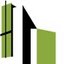 MARKHAM CHINESE BAPTIST CHURCH MISSION BOARDShort-term mission Team Member applicationMARKHAM CHINESE BAPTIST CHURCH MISSION BOARDShort-term mission Team Member applicationMARKHAM CHINESE BAPTIST CHURCH MISSION BOARDShort-term mission Team Member applicationMARKHAM CHINESE BAPTIST CHURCH MISSION BOARDShort-term mission Team Member applicationMARKHAM CHINESE BAPTIST CHURCH MISSION BOARDShort-term mission Team Member applicationMARKHAM CHINESE BAPTIST CHURCH MISSION BOARDShort-term mission Team Member applicationMARKHAM CHINESE BAPTIST CHURCH MISSION BOARDShort-term mission Team Member applicationMARKHAM CHINESE BAPTIST CHURCH MISSION BOARDShort-term mission Team Member applicationMARKHAM CHINESE BAPTIST CHURCH MISSION BOARDShort-term mission Team Member applicationMARKHAM CHINESE BAPTIST CHURCH MISSION BOARDShort-term mission Team Member applicationMARKHAM CHINESE BAPTIST CHURCH MISSION BOARDShort-term mission Team Member applicationMARKHAM CHINESE BAPTIST CHURCH MISSION BOARDShort-term mission Team Member applicationMARKHAM CHINESE BAPTIST CHURCH MISSION BOARDShort-term mission Team Member applicationMARKHAM CHINESE BAPTIST CHURCH MISSION BOARDShort-term mission Team Member applicationMARKHAM CHINESE BAPTIST CHURCH MISSION BOARDShort-term mission Team Member applicationMARKHAM CHINESE BAPTIST CHURCH MISSION BOARDShort-term mission Team Member applicationMARKHAM CHINESE BAPTIST CHURCH MISSION BOARDShort-term mission Team Member applicationMARKHAM CHINESE BAPTIST CHURCH MISSION BOARDShort-term mission Team Member applicationMARKHAM CHINESE BAPTIST CHURCH MISSION BOARDShort-term mission Team Member applicationMARKHAM CHINESE BAPTIST CHURCH MISSION BOARDShort-term mission Team Member applicationMARKHAM CHINESE BAPTIST CHURCH MISSION BOARDShort-term mission Team Member applicationMARKHAM CHINESE BAPTIST CHURCH MISSION BOARDShort-term mission Team Member applicationMARKHAM CHINESE BAPTIST CHURCH MISSION BOARDShort-term mission Team Member applicationMARKHAM CHINESE BAPTIST CHURCH MISSION BOARDShort-term mission Team Member applicationMARKHAM CHINESE BAPTIST CHURCH MISSION BOARDShort-term mission Team Member applicationMARKHAM CHINESE BAPTIST CHURCH MISSION BOARDShort-term mission Team Member applicationMARKHAM CHINESE BAPTIST CHURCH MISSION BOARDShort-term mission Team Member applicationMARKHAM CHINESE BAPTIST CHURCH MISSION BOARDShort-term mission Team Member applicationMARKHAM CHINESE BAPTIST CHURCH MISSION BOARDShort-term mission Team Member applicationMARKHAM CHINESE BAPTIST CHURCH MISSION BOARDShort-term mission Team Member applicationMARKHAM CHINESE BAPTIST CHURCH MISSION BOARDShort-term mission Team Member applicationMARKHAM CHINESE BAPTIST CHURCH MISSION BOARDShort-term mission Team Member applicationMARKHAM CHINESE BAPTIST CHURCH MISSION BOARDShort-term mission Team Member applicationBasic RequirementsBasic RequirementsBasic RequirementsBasic RequirementsBasic RequirementsBasic RequirementsBasic RequirementsBasic RequirementsBasic RequirementsBasic RequirementsBasic RequirementsBasic RequirementsBasic RequirementsBasic RequirementsBasic RequirementsBasic RequirementsBasic RequirementsBasic RequirementsBasic RequirementsBasic RequirementsBasic RequirementsBasic RequirementsBasic RequirementsBasic RequirementsBasic RequirementsBasic RequirementsBasic RequirementsBasic RequirementsBasic RequirementsBasic RequirementsBasic RequirementsBasic RequirementsBasic RequirementsBasic RequirementsA born again Christian, baptised, who shows evidence of a saving relationship with Jesus Christ and love for the teaching in the Bible.Have a growing heart to follow Christ by serving in mission.An active congregation member (prior to STM application), regularly attending MCBC for more than 2 years (or another church in the case of an out-of-town student).At least 16 years of age, and has parental / guardian consent if under the age of 18.Demonstrated spiritual maturity and have active serving experience at home church.Have references from 2 church leaders (including the divisional pastor).Recommendation by the STM team leader.A signed application form completed in full.A born again Christian, baptised, who shows evidence of a saving relationship with Jesus Christ and love for the teaching in the Bible.Have a growing heart to follow Christ by serving in mission.An active congregation member (prior to STM application), regularly attending MCBC for more than 2 years (or another church in the case of an out-of-town student).At least 16 years of age, and has parental / guardian consent if under the age of 18.Demonstrated spiritual maturity and have active serving experience at home church.Have references from 2 church leaders (including the divisional pastor).Recommendation by the STM team leader.A signed application form completed in full.A born again Christian, baptised, who shows evidence of a saving relationship with Jesus Christ and love for the teaching in the Bible.Have a growing heart to follow Christ by serving in mission.An active congregation member (prior to STM application), regularly attending MCBC for more than 2 years (or another church in the case of an out-of-town student).At least 16 years of age, and has parental / guardian consent if under the age of 18.Demonstrated spiritual maturity and have active serving experience at home church.Have references from 2 church leaders (including the divisional pastor).Recommendation by the STM team leader.A signed application form completed in full.A born again Christian, baptised, who shows evidence of a saving relationship with Jesus Christ and love for the teaching in the Bible.Have a growing heart to follow Christ by serving in mission.An active congregation member (prior to STM application), regularly attending MCBC for more than 2 years (or another church in the case of an out-of-town student).At least 16 years of age, and has parental / guardian consent if under the age of 18.Demonstrated spiritual maturity and have active serving experience at home church.Have references from 2 church leaders (including the divisional pastor).Recommendation by the STM team leader.A signed application form completed in full.A born again Christian, baptised, who shows evidence of a saving relationship with Jesus Christ and love for the teaching in the Bible.Have a growing heart to follow Christ by serving in mission.An active congregation member (prior to STM application), regularly attending MCBC for more than 2 years (or another church in the case of an out-of-town student).At least 16 years of age, and has parental / guardian consent if under the age of 18.Demonstrated spiritual maturity and have active serving experience at home church.Have references from 2 church leaders (including the divisional pastor).Recommendation by the STM team leader.A signed application form completed in full.A born again Christian, baptised, who shows evidence of a saving relationship with Jesus Christ and love for the teaching in the Bible.Have a growing heart to follow Christ by serving in mission.An active congregation member (prior to STM application), regularly attending MCBC for more than 2 years (or another church in the case of an out-of-town student).At least 16 years of age, and has parental / guardian consent if under the age of 18.Demonstrated spiritual maturity and have active serving experience at home church.Have references from 2 church leaders (including the divisional pastor).Recommendation by the STM team leader.A signed application form completed in full.A born again Christian, baptised, who shows evidence of a saving relationship with Jesus Christ and love for the teaching in the Bible.Have a growing heart to follow Christ by serving in mission.An active congregation member (prior to STM application), regularly attending MCBC for more than 2 years (or another church in the case of an out-of-town student).At least 16 years of age, and has parental / guardian consent if under the age of 18.Demonstrated spiritual maturity and have active serving experience at home church.Have references from 2 church leaders (including the divisional pastor).Recommendation by the STM team leader.A signed application form completed in full.A born again Christian, baptised, who shows evidence of a saving relationship with Jesus Christ and love for the teaching in the Bible.Have a growing heart to follow Christ by serving in mission.An active congregation member (prior to STM application), regularly attending MCBC for more than 2 years (or another church in the case of an out-of-town student).At least 16 years of age, and has parental / guardian consent if under the age of 18.Demonstrated spiritual maturity and have active serving experience at home church.Have references from 2 church leaders (including the divisional pastor).Recommendation by the STM team leader.A signed application form completed in full.A born again Christian, baptised, who shows evidence of a saving relationship with Jesus Christ and love for the teaching in the Bible.Have a growing heart to follow Christ by serving in mission.An active congregation member (prior to STM application), regularly attending MCBC for more than 2 years (or another church in the case of an out-of-town student).At least 16 years of age, and has parental / guardian consent if under the age of 18.Demonstrated spiritual maturity and have active serving experience at home church.Have references from 2 church leaders (including the divisional pastor).Recommendation by the STM team leader.A signed application form completed in full.A born again Christian, baptised, who shows evidence of a saving relationship with Jesus Christ and love for the teaching in the Bible.Have a growing heart to follow Christ by serving in mission.An active congregation member (prior to STM application), regularly attending MCBC for more than 2 years (or another church in the case of an out-of-town student).At least 16 years of age, and has parental / guardian consent if under the age of 18.Demonstrated spiritual maturity and have active serving experience at home church.Have references from 2 church leaders (including the divisional pastor).Recommendation by the STM team leader.A signed application form completed in full.A born again Christian, baptised, who shows evidence of a saving relationship with Jesus Christ and love for the teaching in the Bible.Have a growing heart to follow Christ by serving in mission.An active congregation member (prior to STM application), regularly attending MCBC for more than 2 years (or another church in the case of an out-of-town student).At least 16 years of age, and has parental / guardian consent if under the age of 18.Demonstrated spiritual maturity and have active serving experience at home church.Have references from 2 church leaders (including the divisional pastor).Recommendation by the STM team leader.A signed application form completed in full.A born again Christian, baptised, who shows evidence of a saving relationship with Jesus Christ and love for the teaching in the Bible.Have a growing heart to follow Christ by serving in mission.An active congregation member (prior to STM application), regularly attending MCBC for more than 2 years (or another church in the case of an out-of-town student).At least 16 years of age, and has parental / guardian consent if under the age of 18.Demonstrated spiritual maturity and have active serving experience at home church.Have references from 2 church leaders (including the divisional pastor).Recommendation by the STM team leader.A signed application form completed in full.A born again Christian, baptised, who shows evidence of a saving relationship with Jesus Christ and love for the teaching in the Bible.Have a growing heart to follow Christ by serving in mission.An active congregation member (prior to STM application), regularly attending MCBC for more than 2 years (or another church in the case of an out-of-town student).At least 16 years of age, and has parental / guardian consent if under the age of 18.Demonstrated spiritual maturity and have active serving experience at home church.Have references from 2 church leaders (including the divisional pastor).Recommendation by the STM team leader.A signed application form completed in full.A born again Christian, baptised, who shows evidence of a saving relationship with Jesus Christ and love for the teaching in the Bible.Have a growing heart to follow Christ by serving in mission.An active congregation member (prior to STM application), regularly attending MCBC for more than 2 years (or another church in the case of an out-of-town student).At least 16 years of age, and has parental / guardian consent if under the age of 18.Demonstrated spiritual maturity and have active serving experience at home church.Have references from 2 church leaders (including the divisional pastor).Recommendation by the STM team leader.A signed application form completed in full.A born again Christian, baptised, who shows evidence of a saving relationship with Jesus Christ and love for the teaching in the Bible.Have a growing heart to follow Christ by serving in mission.An active congregation member (prior to STM application), regularly attending MCBC for more than 2 years (or another church in the case of an out-of-town student).At least 16 years of age, and has parental / guardian consent if under the age of 18.Demonstrated spiritual maturity and have active serving experience at home church.Have references from 2 church leaders (including the divisional pastor).Recommendation by the STM team leader.A signed application form completed in full.A born again Christian, baptised, who shows evidence of a saving relationship with Jesus Christ and love for the teaching in the Bible.Have a growing heart to follow Christ by serving in mission.An active congregation member (prior to STM application), regularly attending MCBC for more than 2 years (or another church in the case of an out-of-town student).At least 16 years of age, and has parental / guardian consent if under the age of 18.Demonstrated spiritual maturity and have active serving experience at home church.Have references from 2 church leaders (including the divisional pastor).Recommendation by the STM team leader.A signed application form completed in full.A born again Christian, baptised, who shows evidence of a saving relationship with Jesus Christ and love for the teaching in the Bible.Have a growing heart to follow Christ by serving in mission.An active congregation member (prior to STM application), regularly attending MCBC for more than 2 years (or another church in the case of an out-of-town student).At least 16 years of age, and has parental / guardian consent if under the age of 18.Demonstrated spiritual maturity and have active serving experience at home church.Have references from 2 church leaders (including the divisional pastor).Recommendation by the STM team leader.A signed application form completed in full.A born again Christian, baptised, who shows evidence of a saving relationship with Jesus Christ and love for the teaching in the Bible.Have a growing heart to follow Christ by serving in mission.An active congregation member (prior to STM application), regularly attending MCBC for more than 2 years (or another church in the case of an out-of-town student).At least 16 years of age, and has parental / guardian consent if under the age of 18.Demonstrated spiritual maturity and have active serving experience at home church.Have references from 2 church leaders (including the divisional pastor).Recommendation by the STM team leader.A signed application form completed in full.A born again Christian, baptised, who shows evidence of a saving relationship with Jesus Christ and love for the teaching in the Bible.Have a growing heart to follow Christ by serving in mission.An active congregation member (prior to STM application), regularly attending MCBC for more than 2 years (or another church in the case of an out-of-town student).At least 16 years of age, and has parental / guardian consent if under the age of 18.Demonstrated spiritual maturity and have active serving experience at home church.Have references from 2 church leaders (including the divisional pastor).Recommendation by the STM team leader.A signed application form completed in full.A born again Christian, baptised, who shows evidence of a saving relationship with Jesus Christ and love for the teaching in the Bible.Have a growing heart to follow Christ by serving in mission.An active congregation member (prior to STM application), regularly attending MCBC for more than 2 years (or another church in the case of an out-of-town student).At least 16 years of age, and has parental / guardian consent if under the age of 18.Demonstrated spiritual maturity and have active serving experience at home church.Have references from 2 church leaders (including the divisional pastor).Recommendation by the STM team leader.A signed application form completed in full.A born again Christian, baptised, who shows evidence of a saving relationship with Jesus Christ and love for the teaching in the Bible.Have a growing heart to follow Christ by serving in mission.An active congregation member (prior to STM application), regularly attending MCBC for more than 2 years (or another church in the case of an out-of-town student).At least 16 years of age, and has parental / guardian consent if under the age of 18.Demonstrated spiritual maturity and have active serving experience at home church.Have references from 2 church leaders (including the divisional pastor).Recommendation by the STM team leader.A signed application form completed in full.A born again Christian, baptised, who shows evidence of a saving relationship with Jesus Christ and love for the teaching in the Bible.Have a growing heart to follow Christ by serving in mission.An active congregation member (prior to STM application), regularly attending MCBC for more than 2 years (or another church in the case of an out-of-town student).At least 16 years of age, and has parental / guardian consent if under the age of 18.Demonstrated spiritual maturity and have active serving experience at home church.Have references from 2 church leaders (including the divisional pastor).Recommendation by the STM team leader.A signed application form completed in full.A born again Christian, baptised, who shows evidence of a saving relationship with Jesus Christ and love for the teaching in the Bible.Have a growing heart to follow Christ by serving in mission.An active congregation member (prior to STM application), regularly attending MCBC for more than 2 years (or another church in the case of an out-of-town student).At least 16 years of age, and has parental / guardian consent if under the age of 18.Demonstrated spiritual maturity and have active serving experience at home church.Have references from 2 church leaders (including the divisional pastor).Recommendation by the STM team leader.A signed application form completed in full.A born again Christian, baptised, who shows evidence of a saving relationship with Jesus Christ and love for the teaching in the Bible.Have a growing heart to follow Christ by serving in mission.An active congregation member (prior to STM application), regularly attending MCBC for more than 2 years (or another church in the case of an out-of-town student).At least 16 years of age, and has parental / guardian consent if under the age of 18.Demonstrated spiritual maturity and have active serving experience at home church.Have references from 2 church leaders (including the divisional pastor).Recommendation by the STM team leader.A signed application form completed in full.A born again Christian, baptised, who shows evidence of a saving relationship with Jesus Christ and love for the teaching in the Bible.Have a growing heart to follow Christ by serving in mission.An active congregation member (prior to STM application), regularly attending MCBC for more than 2 years (or another church in the case of an out-of-town student).At least 16 years of age, and has parental / guardian consent if under the age of 18.Demonstrated spiritual maturity and have active serving experience at home church.Have references from 2 church leaders (including the divisional pastor).Recommendation by the STM team leader.A signed application form completed in full.A born again Christian, baptised, who shows evidence of a saving relationship with Jesus Christ and love for the teaching in the Bible.Have a growing heart to follow Christ by serving in mission.An active congregation member (prior to STM application), regularly attending MCBC for more than 2 years (or another church in the case of an out-of-town student).At least 16 years of age, and has parental / guardian consent if under the age of 18.Demonstrated spiritual maturity and have active serving experience at home church.Have references from 2 church leaders (including the divisional pastor).Recommendation by the STM team leader.A signed application form completed in full.A born again Christian, baptised, who shows evidence of a saving relationship with Jesus Christ and love for the teaching in the Bible.Have a growing heart to follow Christ by serving in mission.An active congregation member (prior to STM application), regularly attending MCBC for more than 2 years (or another church in the case of an out-of-town student).At least 16 years of age, and has parental / guardian consent if under the age of 18.Demonstrated spiritual maturity and have active serving experience at home church.Have references from 2 church leaders (including the divisional pastor).Recommendation by the STM team leader.A signed application form completed in full.A born again Christian, baptised, who shows evidence of a saving relationship with Jesus Christ and love for the teaching in the Bible.Have a growing heart to follow Christ by serving in mission.An active congregation member (prior to STM application), regularly attending MCBC for more than 2 years (or another church in the case of an out-of-town student).At least 16 years of age, and has parental / guardian consent if under the age of 18.Demonstrated spiritual maturity and have active serving experience at home church.Have references from 2 church leaders (including the divisional pastor).Recommendation by the STM team leader.A signed application form completed in full.A born again Christian, baptised, who shows evidence of a saving relationship with Jesus Christ and love for the teaching in the Bible.Have a growing heart to follow Christ by serving in mission.An active congregation member (prior to STM application), regularly attending MCBC for more than 2 years (or another church in the case of an out-of-town student).At least 16 years of age, and has parental / guardian consent if under the age of 18.Demonstrated spiritual maturity and have active serving experience at home church.Have references from 2 church leaders (including the divisional pastor).Recommendation by the STM team leader.A signed application form completed in full.A born again Christian, baptised, who shows evidence of a saving relationship with Jesus Christ and love for the teaching in the Bible.Have a growing heart to follow Christ by serving in mission.An active congregation member (prior to STM application), regularly attending MCBC for more than 2 years (or another church in the case of an out-of-town student).At least 16 years of age, and has parental / guardian consent if under the age of 18.Demonstrated spiritual maturity and have active serving experience at home church.Have references from 2 church leaders (including the divisional pastor).Recommendation by the STM team leader.A signed application form completed in full.A born again Christian, baptised, who shows evidence of a saving relationship with Jesus Christ and love for the teaching in the Bible.Have a growing heart to follow Christ by serving in mission.An active congregation member (prior to STM application), regularly attending MCBC for more than 2 years (or another church in the case of an out-of-town student).At least 16 years of age, and has parental / guardian consent if under the age of 18.Demonstrated spiritual maturity and have active serving experience at home church.Have references from 2 church leaders (including the divisional pastor).Recommendation by the STM team leader.A signed application form completed in full.A born again Christian, baptised, who shows evidence of a saving relationship with Jesus Christ and love for the teaching in the Bible.Have a growing heart to follow Christ by serving in mission.An active congregation member (prior to STM application), regularly attending MCBC for more than 2 years (or another church in the case of an out-of-town student).At least 16 years of age, and has parental / guardian consent if under the age of 18.Demonstrated spiritual maturity and have active serving experience at home church.Have references from 2 church leaders (including the divisional pastor).Recommendation by the STM team leader.A signed application form completed in full.A born again Christian, baptised, who shows evidence of a saving relationship with Jesus Christ and love for the teaching in the Bible.Have a growing heart to follow Christ by serving in mission.An active congregation member (prior to STM application), regularly attending MCBC for more than 2 years (or another church in the case of an out-of-town student).At least 16 years of age, and has parental / guardian consent if under the age of 18.Demonstrated spiritual maturity and have active serving experience at home church.Have references from 2 church leaders (including the divisional pastor).Recommendation by the STM team leader.A signed application form completed in full.A born again Christian, baptised, who shows evidence of a saving relationship with Jesus Christ and love for the teaching in the Bible.Have a growing heart to follow Christ by serving in mission.An active congregation member (prior to STM application), regularly attending MCBC for more than 2 years (or another church in the case of an out-of-town student).At least 16 years of age, and has parental / guardian consent if under the age of 18.Demonstrated spiritual maturity and have active serving experience at home church.Have references from 2 church leaders (including the divisional pastor).Recommendation by the STM team leader.A signed application form completed in full.Financial Support GuidelinesFinancial Support GuidelinesFinancial Support GuidelinesFinancial Support GuidelinesFinancial Support GuidelinesFinancial Support GuidelinesFinancial Support GuidelinesFinancial Support GuidelinesFinancial Support GuidelinesFinancial Support GuidelinesFinancial Support GuidelinesFinancial Support GuidelinesFinancial Support GuidelinesFinancial Support GuidelinesFinancial Support GuidelinesFinancial Support GuidelinesFinancial Support GuidelinesFinancial Support GuidelinesFinancial Support GuidelinesFinancial Support GuidelinesFinancial Support GuidelinesFinancial Support GuidelinesFinancial Support GuidelinesFinancial Support GuidelinesFinancial Support GuidelinesFinancial Support GuidelinesFinancial Support GuidelinesFinancial Support GuidelinesFinancial Support GuidelinesFinancial Support GuidelinesFinancial Support GuidelinesFinancial Support GuidelinesFinancial Support GuidelinesFinancial Support GuidelinesCategoryCategoryDescriptionDescriptionDescriptionDescriptionDescriptionFunding GuidelinesFunding GuidelinesFunding GuidelinesFunding GuidelinesFunding GuidelinesFunding GuidelinesFunding GuidelinesFunding GuidelinesFunding GuidelinesFunding GuidelinesFunding GuidelinesFunding GuidelinesFunding GuidelinesFunding GuidelinesFunding GuidelinesFunding GuidelinesFunding GuidelinesFunding GuidelinesFunding GuidelinesFunding GuidelinesFunding GuidelinesFunding GuidelinesFunding GuidelinesFunding GuidelinesFunding GuidelinesFunding GuidelinesFunding GuidelinesGroup 1Home TeamGroup 1Home TeamSTM plan initiated and directed by MCBCSTM plan initiated and directed by MCBCSTM plan initiated and directed by MCBCSTM plan initiated and directed by MCBCSTM plan initiated and directed by MCBCUp to 50%/50% funded by MCBCFirst and 2nd timers attending MCBC-sponsored STM programsUp to 75%/25% funded by MCBCThird time attending MCBC-sponsored STM programs and thereafterUp to 100% funded by MCBCTrip leaders, full-time students and pastoral staff who are first-time or repeat goersTeam leaders may request for additional funding for the purchase of needed materials, supplies and equipment related to the STM(Special consideration may be given to those who require funding support above the prescribed levels.)Up to 50%/50% funded by MCBCFirst and 2nd timers attending MCBC-sponsored STM programsUp to 75%/25% funded by MCBCThird time attending MCBC-sponsored STM programs and thereafterUp to 100% funded by MCBCTrip leaders, full-time students and pastoral staff who are first-time or repeat goersTeam leaders may request for additional funding for the purchase of needed materials, supplies and equipment related to the STM(Special consideration may be given to those who require funding support above the prescribed levels.)Up to 50%/50% funded by MCBCFirst and 2nd timers attending MCBC-sponsored STM programsUp to 75%/25% funded by MCBCThird time attending MCBC-sponsored STM programs and thereafterUp to 100% funded by MCBCTrip leaders, full-time students and pastoral staff who are first-time or repeat goersTeam leaders may request for additional funding for the purchase of needed materials, supplies and equipment related to the STM(Special consideration may be given to those who require funding support above the prescribed levels.)Up to 50%/50% funded by MCBCFirst and 2nd timers attending MCBC-sponsored STM programsUp to 75%/25% funded by MCBCThird time attending MCBC-sponsored STM programs and thereafterUp to 100% funded by MCBCTrip leaders, full-time students and pastoral staff who are first-time or repeat goersTeam leaders may request for additional funding for the purchase of needed materials, supplies and equipment related to the STM(Special consideration may be given to those who require funding support above the prescribed levels.)Up to 50%/50% funded by MCBCFirst and 2nd timers attending MCBC-sponsored STM programsUp to 75%/25% funded by MCBCThird time attending MCBC-sponsored STM programs and thereafterUp to 100% funded by MCBCTrip leaders, full-time students and pastoral staff who are first-time or repeat goersTeam leaders may request for additional funding for the purchase of needed materials, supplies and equipment related to the STM(Special consideration may be given to those who require funding support above the prescribed levels.)Up to 50%/50% funded by MCBCFirst and 2nd timers attending MCBC-sponsored STM programsUp to 75%/25% funded by MCBCThird time attending MCBC-sponsored STM programs and thereafterUp to 100% funded by MCBCTrip leaders, full-time students and pastoral staff who are first-time or repeat goersTeam leaders may request for additional funding for the purchase of needed materials, supplies and equipment related to the STM(Special consideration may be given to those who require funding support above the prescribed levels.)Up to 50%/50% funded by MCBCFirst and 2nd timers attending MCBC-sponsored STM programsUp to 75%/25% funded by MCBCThird time attending MCBC-sponsored STM programs and thereafterUp to 100% funded by MCBCTrip leaders, full-time students and pastoral staff who are first-time or repeat goersTeam leaders may request for additional funding for the purchase of needed materials, supplies and equipment related to the STM(Special consideration may be given to those who require funding support above the prescribed levels.)Up to 50%/50% funded by MCBCFirst and 2nd timers attending MCBC-sponsored STM programsUp to 75%/25% funded by MCBCThird time attending MCBC-sponsored STM programs and thereafterUp to 100% funded by MCBCTrip leaders, full-time students and pastoral staff who are first-time or repeat goersTeam leaders may request for additional funding for the purchase of needed materials, supplies and equipment related to the STM(Special consideration may be given to those who require funding support above the prescribed levels.)Up to 50%/50% funded by MCBCFirst and 2nd timers attending MCBC-sponsored STM programsUp to 75%/25% funded by MCBCThird time attending MCBC-sponsored STM programs and thereafterUp to 100% funded by MCBCTrip leaders, full-time students and pastoral staff who are first-time or repeat goersTeam leaders may request for additional funding for the purchase of needed materials, supplies and equipment related to the STM(Special consideration may be given to those who require funding support above the prescribed levels.)Up to 50%/50% funded by MCBCFirst and 2nd timers attending MCBC-sponsored STM programsUp to 75%/25% funded by MCBCThird time attending MCBC-sponsored STM programs and thereafterUp to 100% funded by MCBCTrip leaders, full-time students and pastoral staff who are first-time or repeat goersTeam leaders may request for additional funding for the purchase of needed materials, supplies and equipment related to the STM(Special consideration may be given to those who require funding support above the prescribed levels.)Up to 50%/50% funded by MCBCFirst and 2nd timers attending MCBC-sponsored STM programsUp to 75%/25% funded by MCBCThird time attending MCBC-sponsored STM programs and thereafterUp to 100% funded by MCBCTrip leaders, full-time students and pastoral staff who are first-time or repeat goersTeam leaders may request for additional funding for the purchase of needed materials, supplies and equipment related to the STM(Special consideration may be given to those who require funding support above the prescribed levels.)Up to 50%/50% funded by MCBCFirst and 2nd timers attending MCBC-sponsored STM programsUp to 75%/25% funded by MCBCThird time attending MCBC-sponsored STM programs and thereafterUp to 100% funded by MCBCTrip leaders, full-time students and pastoral staff who are first-time or repeat goersTeam leaders may request for additional funding for the purchase of needed materials, supplies and equipment related to the STM(Special consideration may be given to those who require funding support above the prescribed levels.)Up to 50%/50% funded by MCBCFirst and 2nd timers attending MCBC-sponsored STM programsUp to 75%/25% funded by MCBCThird time attending MCBC-sponsored STM programs and thereafterUp to 100% funded by MCBCTrip leaders, full-time students and pastoral staff who are first-time or repeat goersTeam leaders may request for additional funding for the purchase of needed materials, supplies and equipment related to the STM(Special consideration may be given to those who require funding support above the prescribed levels.)Up to 50%/50% funded by MCBCFirst and 2nd timers attending MCBC-sponsored STM programsUp to 75%/25% funded by MCBCThird time attending MCBC-sponsored STM programs and thereafterUp to 100% funded by MCBCTrip leaders, full-time students and pastoral staff who are first-time or repeat goersTeam leaders may request for additional funding for the purchase of needed materials, supplies and equipment related to the STM(Special consideration may be given to those who require funding support above the prescribed levels.)Up to 50%/50% funded by MCBCFirst and 2nd timers attending MCBC-sponsored STM programsUp to 75%/25% funded by MCBCThird time attending MCBC-sponsored STM programs and thereafterUp to 100% funded by MCBCTrip leaders, full-time students and pastoral staff who are first-time or repeat goersTeam leaders may request for additional funding for the purchase of needed materials, supplies and equipment related to the STM(Special consideration may be given to those who require funding support above the prescribed levels.)Up to 50%/50% funded by MCBCFirst and 2nd timers attending MCBC-sponsored STM programsUp to 75%/25% funded by MCBCThird time attending MCBC-sponsored STM programs and thereafterUp to 100% funded by MCBCTrip leaders, full-time students and pastoral staff who are first-time or repeat goersTeam leaders may request for additional funding for the purchase of needed materials, supplies and equipment related to the STM(Special consideration may be given to those who require funding support above the prescribed levels.)Up to 50%/50% funded by MCBCFirst and 2nd timers attending MCBC-sponsored STM programsUp to 75%/25% funded by MCBCThird time attending MCBC-sponsored STM programs and thereafterUp to 100% funded by MCBCTrip leaders, full-time students and pastoral staff who are first-time or repeat goersTeam leaders may request for additional funding for the purchase of needed materials, supplies and equipment related to the STM(Special consideration may be given to those who require funding support above the prescribed levels.)Up to 50%/50% funded by MCBCFirst and 2nd timers attending MCBC-sponsored STM programsUp to 75%/25% funded by MCBCThird time attending MCBC-sponsored STM programs and thereafterUp to 100% funded by MCBCTrip leaders, full-time students and pastoral staff who are first-time or repeat goersTeam leaders may request for additional funding for the purchase of needed materials, supplies and equipment related to the STM(Special consideration may be given to those who require funding support above the prescribed levels.)Up to 50%/50% funded by MCBCFirst and 2nd timers attending MCBC-sponsored STM programsUp to 75%/25% funded by MCBCThird time attending MCBC-sponsored STM programs and thereafterUp to 100% funded by MCBCTrip leaders, full-time students and pastoral staff who are first-time or repeat goersTeam leaders may request for additional funding for the purchase of needed materials, supplies and equipment related to the STM(Special consideration may be given to those who require funding support above the prescribed levels.)Up to 50%/50% funded by MCBCFirst and 2nd timers attending MCBC-sponsored STM programsUp to 75%/25% funded by MCBCThird time attending MCBC-sponsored STM programs and thereafterUp to 100% funded by MCBCTrip leaders, full-time students and pastoral staff who are first-time or repeat goersTeam leaders may request for additional funding for the purchase of needed materials, supplies and equipment related to the STM(Special consideration may be given to those who require funding support above the prescribed levels.)Up to 50%/50% funded by MCBCFirst and 2nd timers attending MCBC-sponsored STM programsUp to 75%/25% funded by MCBCThird time attending MCBC-sponsored STM programs and thereafterUp to 100% funded by MCBCTrip leaders, full-time students and pastoral staff who are first-time or repeat goersTeam leaders may request for additional funding for the purchase of needed materials, supplies and equipment related to the STM(Special consideration may be given to those who require funding support above the prescribed levels.)Up to 50%/50% funded by MCBCFirst and 2nd timers attending MCBC-sponsored STM programsUp to 75%/25% funded by MCBCThird time attending MCBC-sponsored STM programs and thereafterUp to 100% funded by MCBCTrip leaders, full-time students and pastoral staff who are first-time or repeat goersTeam leaders may request for additional funding for the purchase of needed materials, supplies and equipment related to the STM(Special consideration may be given to those who require funding support above the prescribed levels.)Up to 50%/50% funded by MCBCFirst and 2nd timers attending MCBC-sponsored STM programsUp to 75%/25% funded by MCBCThird time attending MCBC-sponsored STM programs and thereafterUp to 100% funded by MCBCTrip leaders, full-time students and pastoral staff who are first-time or repeat goersTeam leaders may request for additional funding for the purchase of needed materials, supplies and equipment related to the STM(Special consideration may be given to those who require funding support above the prescribed levels.)Up to 50%/50% funded by MCBCFirst and 2nd timers attending MCBC-sponsored STM programsUp to 75%/25% funded by MCBCThird time attending MCBC-sponsored STM programs and thereafterUp to 100% funded by MCBCTrip leaders, full-time students and pastoral staff who are first-time or repeat goersTeam leaders may request for additional funding for the purchase of needed materials, supplies and equipment related to the STM(Special consideration may be given to those who require funding support above the prescribed levels.)Up to 50%/50% funded by MCBCFirst and 2nd timers attending MCBC-sponsored STM programsUp to 75%/25% funded by MCBCThird time attending MCBC-sponsored STM programs and thereafterUp to 100% funded by MCBCTrip leaders, full-time students and pastoral staff who are first-time or repeat goersTeam leaders may request for additional funding for the purchase of needed materials, supplies and equipment related to the STM(Special consideration may be given to those who require funding support above the prescribed levels.)Up to 50%/50% funded by MCBCFirst and 2nd timers attending MCBC-sponsored STM programsUp to 75%/25% funded by MCBCThird time attending MCBC-sponsored STM programs and thereafterUp to 100% funded by MCBCTrip leaders, full-time students and pastoral staff who are first-time or repeat goersTeam leaders may request for additional funding for the purchase of needed materials, supplies and equipment related to the STM(Special consideration may be given to those who require funding support above the prescribed levels.)Up to 50%/50% funded by MCBCFirst and 2nd timers attending MCBC-sponsored STM programsUp to 75%/25% funded by MCBCThird time attending MCBC-sponsored STM programs and thereafterUp to 100% funded by MCBCTrip leaders, full-time students and pastoral staff who are first-time or repeat goersTeam leaders may request for additional funding for the purchase of needed materials, supplies and equipment related to the STM(Special consideration may be given to those who require funding support above the prescribed levels.)Group 2Partnered TeamGroup 2Partnered TeamAn MCBC team joining an external mission organizationAn MCBC team joining an external mission organizationAn MCBC team joining an external mission organizationAn MCBC team joining an external mission organizationAn MCBC team joining an external mission organizationUp to 50%/50% funded by MCBCFirst and 2nd timers attending MCBC-sponsored STM programsUp to 75%/25% funded by MCBCThird time attending MCBC-sponsored STM programs and thereafterUp to 100% funded by MCBCTrip leaders, full-time students and pastoral staff who are first-time or repeat goersTeam leaders may request for additional funding for the purchase of needed materials, supplies and equipment related to the STM(Special consideration may be given to those who require funding support above the prescribed levels.)Up to 50%/50% funded by MCBCFirst and 2nd timers attending MCBC-sponsored STM programsUp to 75%/25% funded by MCBCThird time attending MCBC-sponsored STM programs and thereafterUp to 100% funded by MCBCTrip leaders, full-time students and pastoral staff who are first-time or repeat goersTeam leaders may request for additional funding for the purchase of needed materials, supplies and equipment related to the STM(Special consideration may be given to those who require funding support above the prescribed levels.)Up to 50%/50% funded by MCBCFirst and 2nd timers attending MCBC-sponsored STM programsUp to 75%/25% funded by MCBCThird time attending MCBC-sponsored STM programs and thereafterUp to 100% funded by MCBCTrip leaders, full-time students and pastoral staff who are first-time or repeat goersTeam leaders may request for additional funding for the purchase of needed materials, supplies and equipment related to the STM(Special consideration may be given to those who require funding support above the prescribed levels.)Up to 50%/50% funded by MCBCFirst and 2nd timers attending MCBC-sponsored STM programsUp to 75%/25% funded by MCBCThird time attending MCBC-sponsored STM programs and thereafterUp to 100% funded by MCBCTrip leaders, full-time students and pastoral staff who are first-time or repeat goersTeam leaders may request for additional funding for the purchase of needed materials, supplies and equipment related to the STM(Special consideration may be given to those who require funding support above the prescribed levels.)Up to 50%/50% funded by MCBCFirst and 2nd timers attending MCBC-sponsored STM programsUp to 75%/25% funded by MCBCThird time attending MCBC-sponsored STM programs and thereafterUp to 100% funded by MCBCTrip leaders, full-time students and pastoral staff who are first-time or repeat goersTeam leaders may request for additional funding for the purchase of needed materials, supplies and equipment related to the STM(Special consideration may be given to those who require funding support above the prescribed levels.)Up to 50%/50% funded by MCBCFirst and 2nd timers attending MCBC-sponsored STM programsUp to 75%/25% funded by MCBCThird time attending MCBC-sponsored STM programs and thereafterUp to 100% funded by MCBCTrip leaders, full-time students and pastoral staff who are first-time or repeat goersTeam leaders may request for additional funding for the purchase of needed materials, supplies and equipment related to the STM(Special consideration may be given to those who require funding support above the prescribed levels.)Up to 50%/50% funded by MCBCFirst and 2nd timers attending MCBC-sponsored STM programsUp to 75%/25% funded by MCBCThird time attending MCBC-sponsored STM programs and thereafterUp to 100% funded by MCBCTrip leaders, full-time students and pastoral staff who are first-time or repeat goersTeam leaders may request for additional funding for the purchase of needed materials, supplies and equipment related to the STM(Special consideration may be given to those who require funding support above the prescribed levels.)Up to 50%/50% funded by MCBCFirst and 2nd timers attending MCBC-sponsored STM programsUp to 75%/25% funded by MCBCThird time attending MCBC-sponsored STM programs and thereafterUp to 100% funded by MCBCTrip leaders, full-time students and pastoral staff who are first-time or repeat goersTeam leaders may request for additional funding for the purchase of needed materials, supplies and equipment related to the STM(Special consideration may be given to those who require funding support above the prescribed levels.)Up to 50%/50% funded by MCBCFirst and 2nd timers attending MCBC-sponsored STM programsUp to 75%/25% funded by MCBCThird time attending MCBC-sponsored STM programs and thereafterUp to 100% funded by MCBCTrip leaders, full-time students and pastoral staff who are first-time or repeat goersTeam leaders may request for additional funding for the purchase of needed materials, supplies and equipment related to the STM(Special consideration may be given to those who require funding support above the prescribed levels.)Up to 50%/50% funded by MCBCFirst and 2nd timers attending MCBC-sponsored STM programsUp to 75%/25% funded by MCBCThird time attending MCBC-sponsored STM programs and thereafterUp to 100% funded by MCBCTrip leaders, full-time students and pastoral staff who are first-time or repeat goersTeam leaders may request for additional funding for the purchase of needed materials, supplies and equipment related to the STM(Special consideration may be given to those who require funding support above the prescribed levels.)Up to 50%/50% funded by MCBCFirst and 2nd timers attending MCBC-sponsored STM programsUp to 75%/25% funded by MCBCThird time attending MCBC-sponsored STM programs and thereafterUp to 100% funded by MCBCTrip leaders, full-time students and pastoral staff who are first-time or repeat goersTeam leaders may request for additional funding for the purchase of needed materials, supplies and equipment related to the STM(Special consideration may be given to those who require funding support above the prescribed levels.)Up to 50%/50% funded by MCBCFirst and 2nd timers attending MCBC-sponsored STM programsUp to 75%/25% funded by MCBCThird time attending MCBC-sponsored STM programs and thereafterUp to 100% funded by MCBCTrip leaders, full-time students and pastoral staff who are first-time or repeat goersTeam leaders may request for additional funding for the purchase of needed materials, supplies and equipment related to the STM(Special consideration may be given to those who require funding support above the prescribed levels.)Up to 50%/50% funded by MCBCFirst and 2nd timers attending MCBC-sponsored STM programsUp to 75%/25% funded by MCBCThird time attending MCBC-sponsored STM programs and thereafterUp to 100% funded by MCBCTrip leaders, full-time students and pastoral staff who are first-time or repeat goersTeam leaders may request for additional funding for the purchase of needed materials, supplies and equipment related to the STM(Special consideration may be given to those who require funding support above the prescribed levels.)Up to 50%/50% funded by MCBCFirst and 2nd timers attending MCBC-sponsored STM programsUp to 75%/25% funded by MCBCThird time attending MCBC-sponsored STM programs and thereafterUp to 100% funded by MCBCTrip leaders, full-time students and pastoral staff who are first-time or repeat goersTeam leaders may request for additional funding for the purchase of needed materials, supplies and equipment related to the STM(Special consideration may be given to those who require funding support above the prescribed levels.)Up to 50%/50% funded by MCBCFirst and 2nd timers attending MCBC-sponsored STM programsUp to 75%/25% funded by MCBCThird time attending MCBC-sponsored STM programs and thereafterUp to 100% funded by MCBCTrip leaders, full-time students and pastoral staff who are first-time or repeat goersTeam leaders may request for additional funding for the purchase of needed materials, supplies and equipment related to the STM(Special consideration may be given to those who require funding support above the prescribed levels.)Up to 50%/50% funded by MCBCFirst and 2nd timers attending MCBC-sponsored STM programsUp to 75%/25% funded by MCBCThird time attending MCBC-sponsored STM programs and thereafterUp to 100% funded by MCBCTrip leaders, full-time students and pastoral staff who are first-time or repeat goersTeam leaders may request for additional funding for the purchase of needed materials, supplies and equipment related to the STM(Special consideration may be given to those who require funding support above the prescribed levels.)Up to 50%/50% funded by MCBCFirst and 2nd timers attending MCBC-sponsored STM programsUp to 75%/25% funded by MCBCThird time attending MCBC-sponsored STM programs and thereafterUp to 100% funded by MCBCTrip leaders, full-time students and pastoral staff who are first-time or repeat goersTeam leaders may request for additional funding for the purchase of needed materials, supplies and equipment related to the STM(Special consideration may be given to those who require funding support above the prescribed levels.)Up to 50%/50% funded by MCBCFirst and 2nd timers attending MCBC-sponsored STM programsUp to 75%/25% funded by MCBCThird time attending MCBC-sponsored STM programs and thereafterUp to 100% funded by MCBCTrip leaders, full-time students and pastoral staff who are first-time or repeat goersTeam leaders may request for additional funding for the purchase of needed materials, supplies and equipment related to the STM(Special consideration may be given to those who require funding support above the prescribed levels.)Up to 50%/50% funded by MCBCFirst and 2nd timers attending MCBC-sponsored STM programsUp to 75%/25% funded by MCBCThird time attending MCBC-sponsored STM programs and thereafterUp to 100% funded by MCBCTrip leaders, full-time students and pastoral staff who are first-time or repeat goersTeam leaders may request for additional funding for the purchase of needed materials, supplies and equipment related to the STM(Special consideration may be given to those who require funding support above the prescribed levels.)Up to 50%/50% funded by MCBCFirst and 2nd timers attending MCBC-sponsored STM programsUp to 75%/25% funded by MCBCThird time attending MCBC-sponsored STM programs and thereafterUp to 100% funded by MCBCTrip leaders, full-time students and pastoral staff who are first-time or repeat goersTeam leaders may request for additional funding for the purchase of needed materials, supplies and equipment related to the STM(Special consideration may be given to those who require funding support above the prescribed levels.)Up to 50%/50% funded by MCBCFirst and 2nd timers attending MCBC-sponsored STM programsUp to 75%/25% funded by MCBCThird time attending MCBC-sponsored STM programs and thereafterUp to 100% funded by MCBCTrip leaders, full-time students and pastoral staff who are first-time or repeat goersTeam leaders may request for additional funding for the purchase of needed materials, supplies and equipment related to the STM(Special consideration may be given to those who require funding support above the prescribed levels.)Up to 50%/50% funded by MCBCFirst and 2nd timers attending MCBC-sponsored STM programsUp to 75%/25% funded by MCBCThird time attending MCBC-sponsored STM programs and thereafterUp to 100% funded by MCBCTrip leaders, full-time students and pastoral staff who are first-time or repeat goersTeam leaders may request for additional funding for the purchase of needed materials, supplies and equipment related to the STM(Special consideration may be given to those who require funding support above the prescribed levels.)Up to 50%/50% funded by MCBCFirst and 2nd timers attending MCBC-sponsored STM programsUp to 75%/25% funded by MCBCThird time attending MCBC-sponsored STM programs and thereafterUp to 100% funded by MCBCTrip leaders, full-time students and pastoral staff who are first-time or repeat goersTeam leaders may request for additional funding for the purchase of needed materials, supplies and equipment related to the STM(Special consideration may be given to those who require funding support above the prescribed levels.)Up to 50%/50% funded by MCBCFirst and 2nd timers attending MCBC-sponsored STM programsUp to 75%/25% funded by MCBCThird time attending MCBC-sponsored STM programs and thereafterUp to 100% funded by MCBCTrip leaders, full-time students and pastoral staff who are first-time or repeat goersTeam leaders may request for additional funding for the purchase of needed materials, supplies and equipment related to the STM(Special consideration may be given to those who require funding support above the prescribed levels.)Up to 50%/50% funded by MCBCFirst and 2nd timers attending MCBC-sponsored STM programsUp to 75%/25% funded by MCBCThird time attending MCBC-sponsored STM programs and thereafterUp to 100% funded by MCBCTrip leaders, full-time students and pastoral staff who are first-time or repeat goersTeam leaders may request for additional funding for the purchase of needed materials, supplies and equipment related to the STM(Special consideration may be given to those who require funding support above the prescribed levels.)Up to 50%/50% funded by MCBCFirst and 2nd timers attending MCBC-sponsored STM programsUp to 75%/25% funded by MCBCThird time attending MCBC-sponsored STM programs and thereafterUp to 100% funded by MCBCTrip leaders, full-time students and pastoral staff who are first-time or repeat goersTeam leaders may request for additional funding for the purchase of needed materials, supplies and equipment related to the STM(Special consideration may be given to those who require funding support above the prescribed levels.)Up to 50%/50% funded by MCBCFirst and 2nd timers attending MCBC-sponsored STM programsUp to 75%/25% funded by MCBCThird time attending MCBC-sponsored STM programs and thereafterUp to 100% funded by MCBCTrip leaders, full-time students and pastoral staff who are first-time or repeat goersTeam leaders may request for additional funding for the purchase of needed materials, supplies and equipment related to the STM(Special consideration may be given to those who require funding support above the prescribed levels.)Group 3Individual SponsorshipGroup 3Individual SponsorshipIndividual sent via an external entityIndividual sent via an external entityIndividual sent via an external entityIndividual sent via an external entityIndividual sent via an external entityUp to 50% of the total cost of the trip per year, and not exceeding a maximum of $900 per year.Up to 50% of the total cost of the trip per year, and not exceeding a maximum of $900 per year.Up to 50% of the total cost of the trip per year, and not exceeding a maximum of $900 per year.Up to 50% of the total cost of the trip per year, and not exceeding a maximum of $900 per year.Up to 50% of the total cost of the trip per year, and not exceeding a maximum of $900 per year.Up to 50% of the total cost of the trip per year, and not exceeding a maximum of $900 per year.Up to 50% of the total cost of the trip per year, and not exceeding a maximum of $900 per year.Up to 50% of the total cost of the trip per year, and not exceeding a maximum of $900 per year.Up to 50% of the total cost of the trip per year, and not exceeding a maximum of $900 per year.Up to 50% of the total cost of the trip per year, and not exceeding a maximum of $900 per year.Up to 50% of the total cost of the trip per year, and not exceeding a maximum of $900 per year.Up to 50% of the total cost of the trip per year, and not exceeding a maximum of $900 per year.Up to 50% of the total cost of the trip per year, and not exceeding a maximum of $900 per year.Up to 50% of the total cost of the trip per year, and not exceeding a maximum of $900 per year.Up to 50% of the total cost of the trip per year, and not exceeding a maximum of $900 per year.Up to 50% of the total cost of the trip per year, and not exceeding a maximum of $900 per year.Up to 50% of the total cost of the trip per year, and not exceeding a maximum of $900 per year.Up to 50% of the total cost of the trip per year, and not exceeding a maximum of $900 per year.Up to 50% of the total cost of the trip per year, and not exceeding a maximum of $900 per year.Up to 50% of the total cost of the trip per year, and not exceeding a maximum of $900 per year.Up to 50% of the total cost of the trip per year, and not exceeding a maximum of $900 per year.Up to 50% of the total cost of the trip per year, and not exceeding a maximum of $900 per year.Up to 50% of the total cost of the trip per year, and not exceeding a maximum of $900 per year.Up to 50% of the total cost of the trip per year, and not exceeding a maximum of $900 per year.Up to 50% of the total cost of the trip per year, and not exceeding a maximum of $900 per year.Up to 50% of the total cost of the trip per year, and not exceeding a maximum of $900 per year.Up to 50% of the total cost of the trip per year, and not exceeding a maximum of $900 per year.application deadlineapplication deadlineapplication deadlineapplication deadlineapplication deadlineapplication deadlineapplication deadlineapplication deadlineapplication deadlineapplication deadlineapplication deadlineapplication deadlineapplication deadlineapplication deadlineapplication deadlineapplication deadlineapplication deadlineapplication deadlineapplication deadlineapplication deadlineapplication deadlineapplication deadlineapplication deadlineapplication deadlineapplication deadlineapplication deadlineapplication deadlineapplication deadlineapplication deadlineapplication deadlineapplication deadlineapplication deadlineapplication deadlineapplication deadlineApplications must be received no later than 6 weeks before the commencement of the trip.  No one will be considered or accepted to the mission team for financial funding until a completed application has been received by Mission Board.Note:If a completed application form has been submitted for another trip in the same year, only Parts I, III, IV, VI and the release form are mandatory.Applications must be received no later than 6 weeks before the commencement of the trip.  No one will be considered or accepted to the mission team for financial funding until a completed application has been received by Mission Board.Note:If a completed application form has been submitted for another trip in the same year, only Parts I, III, IV, VI and the release form are mandatory.Applications must be received no later than 6 weeks before the commencement of the trip.  No one will be considered or accepted to the mission team for financial funding until a completed application has been received by Mission Board.Note:If a completed application form has been submitted for another trip in the same year, only Parts I, III, IV, VI and the release form are mandatory.Applications must be received no later than 6 weeks before the commencement of the trip.  No one will be considered or accepted to the mission team for financial funding until a completed application has been received by Mission Board.Note:If a completed application form has been submitted for another trip in the same year, only Parts I, III, IV, VI and the release form are mandatory.Applications must be received no later than 6 weeks before the commencement of the trip.  No one will be considered or accepted to the mission team for financial funding until a completed application has been received by Mission Board.Note:If a completed application form has been submitted for another trip in the same year, only Parts I, III, IV, VI and the release form are mandatory.Applications must be received no later than 6 weeks before the commencement of the trip.  No one will be considered or accepted to the mission team for financial funding until a completed application has been received by Mission Board.Note:If a completed application form has been submitted for another trip in the same year, only Parts I, III, IV, VI and the release form are mandatory.Applications must be received no later than 6 weeks before the commencement of the trip.  No one will be considered or accepted to the mission team for financial funding until a completed application has been received by Mission Board.Note:If a completed application form has been submitted for another trip in the same year, only Parts I, III, IV, VI and the release form are mandatory.Applications must be received no later than 6 weeks before the commencement of the trip.  No one will be considered or accepted to the mission team for financial funding until a completed application has been received by Mission Board.Note:If a completed application form has been submitted for another trip in the same year, only Parts I, III, IV, VI and the release form are mandatory.Applications must be received no later than 6 weeks before the commencement of the trip.  No one will be considered or accepted to the mission team for financial funding until a completed application has been received by Mission Board.Note:If a completed application form has been submitted for another trip in the same year, only Parts I, III, IV, VI and the release form are mandatory.Applications must be received no later than 6 weeks before the commencement of the trip.  No one will be considered or accepted to the mission team for financial funding until a completed application has been received by Mission Board.Note:If a completed application form has been submitted for another trip in the same year, only Parts I, III, IV, VI and the release form are mandatory.Applications must be received no later than 6 weeks before the commencement of the trip.  No one will be considered or accepted to the mission team for financial funding until a completed application has been received by Mission Board.Note:If a completed application form has been submitted for another trip in the same year, only Parts I, III, IV, VI and the release form are mandatory.Applications must be received no later than 6 weeks before the commencement of the trip.  No one will be considered or accepted to the mission team for financial funding until a completed application has been received by Mission Board.Note:If a completed application form has been submitted for another trip in the same year, only Parts I, III, IV, VI and the release form are mandatory.Applications must be received no later than 6 weeks before the commencement of the trip.  No one will be considered or accepted to the mission team for financial funding until a completed application has been received by Mission Board.Note:If a completed application form has been submitted for another trip in the same year, only Parts I, III, IV, VI and the release form are mandatory.Applications must be received no later than 6 weeks before the commencement of the trip.  No one will be considered or accepted to the mission team for financial funding until a completed application has been received by Mission Board.Note:If a completed application form has been submitted for another trip in the same year, only Parts I, III, IV, VI and the release form are mandatory.Applications must be received no later than 6 weeks before the commencement of the trip.  No one will be considered or accepted to the mission team for financial funding until a completed application has been received by Mission Board.Note:If a completed application form has been submitted for another trip in the same year, only Parts I, III, IV, VI and the release form are mandatory.Applications must be received no later than 6 weeks before the commencement of the trip.  No one will be considered or accepted to the mission team for financial funding until a completed application has been received by Mission Board.Note:If a completed application form has been submitted for another trip in the same year, only Parts I, III, IV, VI and the release form are mandatory.Applications must be received no later than 6 weeks before the commencement of the trip.  No one will be considered or accepted to the mission team for financial funding until a completed application has been received by Mission Board.Note:If a completed application form has been submitted for another trip in the same year, only Parts I, III, IV, VI and the release form are mandatory.Applications must be received no later than 6 weeks before the commencement of the trip.  No one will be considered or accepted to the mission team for financial funding until a completed application has been received by Mission Board.Note:If a completed application form has been submitted for another trip in the same year, only Parts I, III, IV, VI and the release form are mandatory.Applications must be received no later than 6 weeks before the commencement of the trip.  No one will be considered or accepted to the mission team for financial funding until a completed application has been received by Mission Board.Note:If a completed application form has been submitted for another trip in the same year, only Parts I, III, IV, VI and the release form are mandatory.Applications must be received no later than 6 weeks before the commencement of the trip.  No one will be considered or accepted to the mission team for financial funding until a completed application has been received by Mission Board.Note:If a completed application form has been submitted for another trip in the same year, only Parts I, III, IV, VI and the release form are mandatory.Applications must be received no later than 6 weeks before the commencement of the trip.  No one will be considered or accepted to the mission team for financial funding until a completed application has been received by Mission Board.Note:If a completed application form has been submitted for another trip in the same year, only Parts I, III, IV, VI and the release form are mandatory.Applications must be received no later than 6 weeks before the commencement of the trip.  No one will be considered or accepted to the mission team for financial funding until a completed application has been received by Mission Board.Note:If a completed application form has been submitted for another trip in the same year, only Parts I, III, IV, VI and the release form are mandatory.Applications must be received no later than 6 weeks before the commencement of the trip.  No one will be considered or accepted to the mission team for financial funding until a completed application has been received by Mission Board.Note:If a completed application form has been submitted for another trip in the same year, only Parts I, III, IV, VI and the release form are mandatory.Applications must be received no later than 6 weeks before the commencement of the trip.  No one will be considered or accepted to the mission team for financial funding until a completed application has been received by Mission Board.Note:If a completed application form has been submitted for another trip in the same year, only Parts I, III, IV, VI and the release form are mandatory.Applications must be received no later than 6 weeks before the commencement of the trip.  No one will be considered or accepted to the mission team for financial funding until a completed application has been received by Mission Board.Note:If a completed application form has been submitted for another trip in the same year, only Parts I, III, IV, VI and the release form are mandatory.Applications must be received no later than 6 weeks before the commencement of the trip.  No one will be considered or accepted to the mission team for financial funding until a completed application has been received by Mission Board.Note:If a completed application form has been submitted for another trip in the same year, only Parts I, III, IV, VI and the release form are mandatory.Applications must be received no later than 6 weeks before the commencement of the trip.  No one will be considered or accepted to the mission team for financial funding until a completed application has been received by Mission Board.Note:If a completed application form has been submitted for another trip in the same year, only Parts I, III, IV, VI and the release form are mandatory.Applications must be received no later than 6 weeks before the commencement of the trip.  No one will be considered or accepted to the mission team for financial funding until a completed application has been received by Mission Board.Note:If a completed application form has been submitted for another trip in the same year, only Parts I, III, IV, VI and the release form are mandatory.Applications must be received no later than 6 weeks before the commencement of the trip.  No one will be considered or accepted to the mission team for financial funding until a completed application has been received by Mission Board.Note:If a completed application form has been submitted for another trip in the same year, only Parts I, III, IV, VI and the release form are mandatory.Applications must be received no later than 6 weeks before the commencement of the trip.  No one will be considered or accepted to the mission team for financial funding until a completed application has been received by Mission Board.Note:If a completed application form has been submitted for another trip in the same year, only Parts I, III, IV, VI and the release form are mandatory.Applications must be received no later than 6 weeks before the commencement of the trip.  No one will be considered or accepted to the mission team for financial funding until a completed application has been received by Mission Board.Note:If a completed application form has been submitted for another trip in the same year, only Parts I, III, IV, VI and the release form are mandatory.Applications must be received no later than 6 weeks before the commencement of the trip.  No one will be considered or accepted to the mission team for financial funding until a completed application has been received by Mission Board.Note:If a completed application form has been submitted for another trip in the same year, only Parts I, III, IV, VI and the release form are mandatory.Applications must be received no later than 6 weeks before the commencement of the trip.  No one will be considered or accepted to the mission team for financial funding until a completed application has been received by Mission Board.Note:If a completed application form has been submitted for another trip in the same year, only Parts I, III, IV, VI and the release form are mandatory.Applications must be received no later than 6 weeks before the commencement of the trip.  No one will be considered or accepted to the mission team for financial funding until a completed application has been received by Mission Board.Note:If a completed application form has been submitted for another trip in the same year, only Parts I, III, IV, VI and the release form are mandatory.The information in the completed form is used solely for the purpose of assessing the application and record-keeping by the team leader and the Mission Board.The information in the completed form is used solely for the purpose of assessing the application and record-keeping by the team leader and the Mission Board.The information in the completed form is used solely for the purpose of assessing the application and record-keeping by the team leader and the Mission Board.The information in the completed form is used solely for the purpose of assessing the application and record-keeping by the team leader and the Mission Board.The information in the completed form is used solely for the purpose of assessing the application and record-keeping by the team leader and the Mission Board.The information in the completed form is used solely for the purpose of assessing the application and record-keeping by the team leader and the Mission Board.The information in the completed form is used solely for the purpose of assessing the application and record-keeping by the team leader and the Mission Board.The information in the completed form is used solely for the purpose of assessing the application and record-keeping by the team leader and the Mission Board.The information in the completed form is used solely for the purpose of assessing the application and record-keeping by the team leader and the Mission Board.The information in the completed form is used solely for the purpose of assessing the application and record-keeping by the team leader and the Mission Board.The information in the completed form is used solely for the purpose of assessing the application and record-keeping by the team leader and the Mission Board.The information in the completed form is used solely for the purpose of assessing the application and record-keeping by the team leader and the Mission Board.The information in the completed form is used solely for the purpose of assessing the application and record-keeping by the team leader and the Mission Board.The information in the completed form is used solely for the purpose of assessing the application and record-keeping by the team leader and the Mission Board.The information in the completed form is used solely for the purpose of assessing the application and record-keeping by the team leader and the Mission Board.The information in the completed form is used solely for the purpose of assessing the application and record-keeping by the team leader and the Mission Board.The information in the completed form is used solely for the purpose of assessing the application and record-keeping by the team leader and the Mission Board.The information in the completed form is used solely for the purpose of assessing the application and record-keeping by the team leader and the Mission Board.The information in the completed form is used solely for the purpose of assessing the application and record-keeping by the team leader and the Mission Board.The information in the completed form is used solely for the purpose of assessing the application and record-keeping by the team leader and the Mission Board.The information in the completed form is used solely for the purpose of assessing the application and record-keeping by the team leader and the Mission Board.The information in the completed form is used solely for the purpose of assessing the application and record-keeping by the team leader and the Mission Board.The information in the completed form is used solely for the purpose of assessing the application and record-keeping by the team leader and the Mission Board.The information in the completed form is used solely for the purpose of assessing the application and record-keeping by the team leader and the Mission Board.The information in the completed form is used solely for the purpose of assessing the application and record-keeping by the team leader and the Mission Board.The information in the completed form is used solely for the purpose of assessing the application and record-keeping by the team leader and the Mission Board.The information in the completed form is used solely for the purpose of assessing the application and record-keeping by the team leader and the Mission Board.The information in the completed form is used solely for the purpose of assessing the application and record-keeping by the team leader and the Mission Board.The information in the completed form is used solely for the purpose of assessing the application and record-keeping by the team leader and the Mission Board.The information in the completed form is used solely for the purpose of assessing the application and record-keeping by the team leader and the Mission Board.The information in the completed form is used solely for the purpose of assessing the application and record-keeping by the team leader and the Mission Board.The information in the completed form is used solely for the purpose of assessing the application and record-keeping by the team leader and the Mission Board.The information in the completed form is used solely for the purpose of assessing the application and record-keeping by the team leader and the Mission Board.The information in the completed form is used solely for the purpose of assessing the application and record-keeping by the team leader and the Mission Board.part I - APPLICANTpart I - APPLICANTpart I - APPLICANTpart I - APPLICANTpart I - APPLICANTpart I - APPLICANTpart I - APPLICANTpart I - APPLICANTpart I - APPLICANTpart I - APPLICANTpart I - APPLICANTpart I - APPLICANTpart I - APPLICANTpart I - APPLICANTpart I - APPLICANTpart I - APPLICANTpart I - APPLICANTpart I - APPLICANTpart I - APPLICANTpart I - APPLICANTpart I - APPLICANTpart I - APPLICANTpart I - APPLICANTpart I - APPLICANTpart I - APPLICANTpart I - APPLICANTpart I - APPLICANTpart I - APPLICANTpart I - APPLICANTpart I - APPLICANTpart I - APPLICANTpart I - APPLICANTpart I - APPLICANTpart I - APPLICANTName:  Name:  Name:  Name:  Name:  Name:  Name:  Name:  Name:  Name:  Name:  Name:  Name:  Name:  Name:  Name:  Name:  Name:  Name:  Name:  Age:  Under 18 Age:  Under 18 Age:  Under 18 Age:  Under 18 Age:  Under 18 18-25 18-25 18-25 18-25 18-25 26-55 26-55 26-55 Over 55 Address:  Address:  Address:  Address:  Address:  Address:  Address:  Address:  Address:  Address:  Address:  Address:  Address:  Address:  Address:  Address:  Address:  Address:  Address:  Address:  Address:  Address:  Address:  Address:  Address:  Address:  Address:  Address:  Address:  Address:  Address:  Address:  Address:  Address:  Phone (Home):  Phone (Home):  Phone (Home):  Phone (Home):  Phone (Home):  Phone (Home):  Phone (Home):  Phone (Home):  (Cell):  (Cell):  (Cell):  (Cell):  (Cell):  (Cell):  (Cell):  (Cell):  (Cell):  (Cell):  (Cell):  (Cell):  (Cell):  (Cell):  (Cell):  E-mail:  E-mail:  E-mail:  E-mail:  E-mail:  E-mail:  E-mail:  E-mail:  E-mail:  E-mail:  E-mail:  Occupation (if student, year and field of study): Occupation (if student, year and field of study): Occupation (if student, year and field of study): Occupation (if student, year and field of study): Occupation (if student, year and field of study): Occupation (if student, year and field of study): Occupation (if student, year and field of study): Occupation (if student, year and field of study): Occupation (if student, year and field of study): Occupation (if student, year and field of study): Occupation (if student, year and field of study): How long have you been a Christian?  How long have you been a Christian?  How long have you been a Christian?  How long have you been a Christian?  How long have you been a Christian?  How long have you been a Christian?  How long have you been a Christian?  How long have you been a Christian?  How long have you been a Christian?  How long have you been a Christian?  How long have you been a Christian?  How long have you been a Christian?  How long have you been a Christian?  How long have you been a Christian?  How long have you been a Christian?  How long have you been a Christian?  Have you been baptized?  Yes   No Have you been baptized?  Yes   No Have you been baptized?  Yes   No Have you been baptized?  Yes   No Have you been baptized?  Yes   No Have you been baptized?  Yes   No Have you been baptized?  Yes   No Have you been baptized?  Yes   No Have you been baptized?  Yes   No Have you been baptized?  Yes   No Have you been baptized?  Yes   No Have you been baptized?  Yes   No Have you been baptized?  Yes   No Have you been baptized?  Yes   No Have you been baptized?  Yes   No When:   / When:   / When:   / How long have you been attending MCBC?How long have you been attending MCBC?How long have you been attending MCBC?How long have you been attending MCBC?How long have you been attending MCBC?How long have you been attending MCBC?How long have you been attending MCBC?How long have you been attending MCBC?How long have you been attending MCBC?Which MCBC congregation do you attend?  Which MCBC congregation do you attend?  Which MCBC congregation do you attend?  Which MCBC congregation do you attend?  Which MCBC congregation do you attend?  Which MCBC congregation do you attend?  Which MCBC congregation do you attend?  Which MCBC congregation do you attend?  Which MCBC congregation do you attend?  Which MCBC congregation do you attend?  Which MCBC congregation do you attend?  Which MCBC congregation do you attend?  Which MCBC congregation do you attend?  Which MCBC congregation do you attend?  Which MCBC congregation do you attend?  Which MCBC congregation do you attend?  Which MCBC congregation do you attend?  Member of MCBC?Member of MCBC?Member of MCBC?Member of MCBC?Yes       No Yes       No Yes       No Yes       No Yes       No Yes       No Yes       No Yes       No Yes       No If yes, how long?  If yes, how long?  If yes, how long?  If yes, how long?  If yes, how long?  If yes, how long?  If yes, how long?  If yes, how long?  If yes, how long?  If yes, how long?  If yes, how long?  If yes, how long?  If yes, how long?  If yes, how long?  If yes, how long?  If yes, how long?  If yes, how long?  If yes, how long?  If yes, how long?  If yes, how long?  If yes, how long?  part II – spiritual lifepart II – spiritual lifepart II – spiritual lifepart II – spiritual lifepart II – spiritual lifepart II – spiritual lifepart II – spiritual lifepart II – spiritual lifepart II – spiritual lifepart II – spiritual lifepart II – spiritual lifepart II – spiritual lifepart II – spiritual lifepart II – spiritual lifepart II – spiritual lifepart II – spiritual lifepart II – spiritual lifepart II – spiritual lifepart II – spiritual lifepart II – spiritual lifepart II – spiritual lifepart II – spiritual lifepart II – spiritual lifepart II – spiritual lifepart II – spiritual lifepart II – spiritual lifepart II – spiritual lifepart II – spiritual lifepart II – spiritual lifepart II – spiritual lifepart II – spiritual lifepart II – spiritual lifepart II – spiritual lifepart II – spiritual lifeDescribe your personal prayer and devotional life?Describe your personal prayer and devotional life?Describe your personal prayer and devotional life?Describe your personal prayer and devotional life?Describe your personal prayer and devotional life?Describe your personal prayer and devotional life?Describe your personal prayer and devotional life?Describe your personal prayer and devotional life?Describe your personal prayer and devotional life?Describe your personal prayer and devotional life?Describe your personal prayer and devotional life?Describe your personal prayer and devotional life?Describe your personal prayer and devotional life?Describe your personal prayer and devotional life?Describe your personal prayer and devotional life?Describe your personal prayer and devotional life?Describe your personal prayer and devotional life?Describe your personal prayer and devotional life?Describe your personal prayer and devotional life?Describe your personal prayer and devotional life?Describe your personal prayer and devotional life?Describe your personal prayer and devotional life?Describe your personal prayer and devotional life?Describe your personal prayer and devotional life?Describe your personal prayer and devotional life?Describe your personal prayer and devotional life?Describe your personal prayer and devotional life?Describe your personal prayer and devotional life?Describe your personal prayer and devotional life?Describe your personal prayer and devotional life?Describe your personal prayer and devotional life?Describe your personal prayer and devotional life?Describe your personal prayer and devotional life?Describe your personal prayer and devotional life?Have you been regularly attending worship services in the last 24 months?Have you been regularly attending worship services in the last 24 months?Have you been regularly attending worship services in the last 24 months?Have you been regularly attending worship services in the last 24 months?Have you been regularly attending worship services in the last 24 months?Have you been regularly attending worship services in the last 24 months?Have you been regularly attending worship services in the last 24 months?Have you been regularly attending worship services in the last 24 months?Have you been regularly attending worship services in the last 24 months?Have you been regularly attending worship services in the last 24 months?Have you been regularly attending worship services in the last 24 months?Have you been regularly attending worship services in the last 24 months?Have you been regularly attending worship services in the last 24 months?Have you been regularly attending worship services in the last 24 months?Have you been regularly attending worship services in the last 24 months?Have you been regularly attending worship services in the last 24 months?Have you been regularly attending worship services in the last 24 months?Have you been regularly attending worship services in the last 24 months?Have you been regularly attending worship services in the last 24 months?Have you been regularly attending worship services in the last 24 months?Have you been regularly attending worship services in the last 24 months?Have you been regularly attending worship services in the last 24 months?Have you been regularly attending worship services in the last 24 months?Have you been regularly attending worship services in the last 24 months?Have you been regularly attending worship services in the last 24 months?Have you been regularly attending worship services in the last 24 months?Have you been regularly attending worship services in the last 24 months?Have you been regularly attending worship services in the last 24 months?Yes       No Yes       No Yes       No Yes       No Yes       No Yes       No Have you been regularly participating in Sunday school/bible studies/fellowship/small groups?Have you been regularly participating in Sunday school/bible studies/fellowship/small groups?Have you been regularly participating in Sunday school/bible studies/fellowship/small groups?Have you been regularly participating in Sunday school/bible studies/fellowship/small groups?Have you been regularly participating in Sunday school/bible studies/fellowship/small groups?Have you been regularly participating in Sunday school/bible studies/fellowship/small groups?Have you been regularly participating in Sunday school/bible studies/fellowship/small groups?Have you been regularly participating in Sunday school/bible studies/fellowship/small groups?Have you been regularly participating in Sunday school/bible studies/fellowship/small groups?Have you been regularly participating in Sunday school/bible studies/fellowship/small groups?Have you been regularly participating in Sunday school/bible studies/fellowship/small groups?Have you been regularly participating in Sunday school/bible studies/fellowship/small groups?Have you been regularly participating in Sunday school/bible studies/fellowship/small groups?Have you been regularly participating in Sunday school/bible studies/fellowship/small groups?Have you been regularly participating in Sunday school/bible studies/fellowship/small groups?Have you been regularly participating in Sunday school/bible studies/fellowship/small groups?Have you been regularly participating in Sunday school/bible studies/fellowship/small groups?Have you been regularly participating in Sunday school/bible studies/fellowship/small groups?Have you been regularly participating in Sunday school/bible studies/fellowship/small groups?Have you been regularly participating in Sunday school/bible studies/fellowship/small groups?Have you been regularly participating in Sunday school/bible studies/fellowship/small groups?Have you been regularly participating in Sunday school/bible studies/fellowship/small groups?Have you been regularly participating in Sunday school/bible studies/fellowship/small groups?Have you been regularly participating in Sunday school/bible studies/fellowship/small groups?Have you been regularly participating in Sunday school/bible studies/fellowship/small groups?Have you been regularly participating in Sunday school/bible studies/fellowship/small groups?Have you been regularly participating in Sunday school/bible studies/fellowship/small groups?Have you been regularly participating in Sunday school/bible studies/fellowship/small groups?Yes       No Yes       No Yes       No Yes       No Yes       No Yes       No Are you currently serving at MCBC?Are you currently serving at MCBC?Are you currently serving at MCBC?Are you currently serving at MCBC?Are you currently serving at MCBC?Are you currently serving at MCBC?Are you currently serving at MCBC?Are you currently serving at MCBC?Are you currently serving at MCBC?Are you currently serving at MCBC?Are you currently serving at MCBC?Are you currently serving at MCBC?Are you currently serving at MCBC?Are you currently serving at MCBC?Are you currently serving at MCBC?Are you currently serving at MCBC?Are you currently serving at MCBC?Are you currently serving at MCBC?Are you currently serving at MCBC?Are you currently serving at MCBC?Are you currently serving at MCBC?Are you currently serving at MCBC?Are you currently serving at MCBC?Are you currently serving at MCBC?Are you currently serving at MCBC?Are you currently serving at MCBC?Are you currently serving at MCBC?Are you currently serving at MCBC?Yes       No Yes       No Yes       No Yes       No Yes       No Yes       No Describe your most active service and what has the Lord taught you through this service?Describe your most active service and what has the Lord taught you through this service?Describe your most active service and what has the Lord taught you through this service?Describe your most active service and what has the Lord taught you through this service?Describe your most active service and what has the Lord taught you through this service?Describe your most active service and what has the Lord taught you through this service?Describe your most active service and what has the Lord taught you through this service?Describe your most active service and what has the Lord taught you through this service?Describe your most active service and what has the Lord taught you through this service?Describe your most active service and what has the Lord taught you through this service?Describe your most active service and what has the Lord taught you through this service?Describe your most active service and what has the Lord taught you through this service?Describe your most active service and what has the Lord taught you through this service?Describe your most active service and what has the Lord taught you through this service?Describe your most active service and what has the Lord taught you through this service?Describe your most active service and what has the Lord taught you through this service?Describe your most active service and what has the Lord taught you through this service?Describe your most active service and what has the Lord taught you through this service?Describe your most active service and what has the Lord taught you through this service?Describe your most active service and what has the Lord taught you through this service?Describe your most active service and what has the Lord taught you through this service?Describe your most active service and what has the Lord taught you through this service?Describe your most active service and what has the Lord taught you through this service?Describe your most active service and what has the Lord taught you through this service?Describe your most active service and what has the Lord taught you through this service?Describe your most active service and what has the Lord taught you through this service?Describe your most active service and what has the Lord taught you through this service?Describe your most active service and what has the Lord taught you through this service?Describe your most active service and what has the Lord taught you through this service?Describe your most active service and what has the Lord taught you through this service?Describe your most active service and what has the Lord taught you through this service?Describe your most active service and what has the Lord taught you through this service?Describe your most active service and what has the Lord taught you through this service?Describe your most active service and what has the Lord taught you through this service?Have you been praying about God’s call to this trip? What have you learned from this experience?Have you been praying about God’s call to this trip? What have you learned from this experience?Have you been praying about God’s call to this trip? What have you learned from this experience?Have you been praying about God’s call to this trip? What have you learned from this experience?Have you been praying about God’s call to this trip? What have you learned from this experience?Have you been praying about God’s call to this trip? What have you learned from this experience?Have you been praying about God’s call to this trip? What have you learned from this experience?Have you been praying about God’s call to this trip? What have you learned from this experience?Have you been praying about God’s call to this trip? What have you learned from this experience?Have you been praying about God’s call to this trip? What have you learned from this experience?Have you been praying about God’s call to this trip? What have you learned from this experience?Have you been praying about God’s call to this trip? What have you learned from this experience?Have you been praying about God’s call to this trip? What have you learned from this experience?Have you been praying about God’s call to this trip? What have you learned from this experience?Have you been praying about God’s call to this trip? What have you learned from this experience?Have you been praying about God’s call to this trip? What have you learned from this experience?Have you been praying about God’s call to this trip? What have you learned from this experience?Have you been praying about God’s call to this trip? What have you learned from this experience?Have you been praying about God’s call to this trip? What have you learned from this experience?Have you been praying about God’s call to this trip? What have you learned from this experience?Have you been praying about God’s call to this trip? What have you learned from this experience?Have you been praying about God’s call to this trip? What have you learned from this experience?Have you been praying about God’s call to this trip? What have you learned from this experience?Have you been praying about God’s call to this trip? What have you learned from this experience?Have you been praying about God’s call to this trip? What have you learned from this experience?Have you been praying about God’s call to this trip? What have you learned from this experience?Have you been praying about God’s call to this trip? What have you learned from this experience?Have you been praying about God’s call to this trip? What have you learned from this experience?Have you been praying about God’s call to this trip? What have you learned from this experience?Have you been praying about God’s call to this trip? What have you learned from this experience?Have you been praying about God’s call to this trip? What have you learned from this experience?Have you been praying about God’s call to this trip? What have you learned from this experience?Have you been praying about God’s call to this trip? What have you learned from this experience?Have you been praying about God’s call to this trip? What have you learned from this experience?part III – the short-term missionpart III – the short-term missionpart III – the short-term missionpart III – the short-term missionpart III – the short-term missionpart III – the short-term missionpart III – the short-term missionpart III – the short-term missionpart III – the short-term missionpart III – the short-term missionpart III – the short-term missionpart III – the short-term missionpart III – the short-term missionpart III – the short-term missionpart III – the short-term missionpart III – the short-term missionpart III – the short-term missionpart III – the short-term missionpart III – the short-term missionpart III – the short-term missionpart III – the short-term missionpart III – the short-term missionpart III – the short-term missionpart III – the short-term missionpart III – the short-term missionpart III – the short-term missionpart III – the short-term missionpart III – the short-term missionpart III – the short-term missionpart III – the short-term missionpart III – the short-term missionpart III – the short-term missionpart III – the short-term missionpart III – the short-term missionName of Short-term Mission:Name of Short-term Mission:Name of Short-term Mission:Name of Short-term Mission:Name of Short-term Mission:Name of Short-term Mission:Dates of Trip:Dates of Trip:Dates of Trip:Dates of Trip:Dates of Trip:Dates of Trip:Dates of Trip:Mission Location(s):Mission Location(s):Mission Location(s):Mission Location(s):Mission Location(s):Mission Location(s):Name of Team Leader:  Name of Team Leader:  Name of Team Leader:  Name of Team Leader:  Name of Team Leader:  Name of Team Leader:  Name of Team Leader:  Do you have a specific role in the team?Do you have a specific role in the team?Do you have a specific role in the team?Do you have a specific role in the team?Do you have a specific role in the team?Do you have a specific role in the team?Do you have a specific role in the team?Do you have a specific role in the team?Do you have a specific role in the team?Yes       No Yes       No Yes       No Yes       No Yes       No Yes       No Yes       No Yes       No Yes       No Yes       No Yes       No Yes       No Yes       No Yes       No Yes       No Yes       No Yes       No Yes       No Yes       No Yes       No Yes       No Yes       No Yes       No Yes       No Yes       No If yes, please describe: If yes, please describe: If yes, please describe: If yes, please describe: If yes, please describe: How has Christ worked in your life that called you to attend this mission trip?How has Christ worked in your life that called you to attend this mission trip?How has Christ worked in your life that called you to attend this mission trip?How has Christ worked in your life that called you to attend this mission trip?How has Christ worked in your life that called you to attend this mission trip?How has Christ worked in your life that called you to attend this mission trip?How has Christ worked in your life that called you to attend this mission trip?How has Christ worked in your life that called you to attend this mission trip?How has Christ worked in your life that called you to attend this mission trip?How has Christ worked in your life that called you to attend this mission trip?How has Christ worked in your life that called you to attend this mission trip?How has Christ worked in your life that called you to attend this mission trip?How has Christ worked in your life that called you to attend this mission trip?How has Christ worked in your life that called you to attend this mission trip?How has Christ worked in your life that called you to attend this mission trip?How has Christ worked in your life that called you to attend this mission trip?How has Christ worked in your life that called you to attend this mission trip?How has Christ worked in your life that called you to attend this mission trip?How has Christ worked in your life that called you to attend this mission trip?How has Christ worked in your life that called you to attend this mission trip?How has Christ worked in your life that called you to attend this mission trip?How has Christ worked in your life that called you to attend this mission trip?How has Christ worked in your life that called you to attend this mission trip?How has Christ worked in your life that called you to attend this mission trip?How has Christ worked in your life that called you to attend this mission trip?How has Christ worked in your life that called you to attend this mission trip?How has Christ worked in your life that called you to attend this mission trip?How has Christ worked in your life that called you to attend this mission trip?How has Christ worked in your life that called you to attend this mission trip?How has Christ worked in your life that called you to attend this mission trip?How has Christ worked in your life that called you to attend this mission trip?How has Christ worked in your life that called you to attend this mission trip?How has Christ worked in your life that called you to attend this mission trip?How has Christ worked in your life that called you to attend this mission trip?What skills, talents, training or gifts do you have that might be useful in this trip?What skills, talents, training or gifts do you have that might be useful in this trip?What skills, talents, training or gifts do you have that might be useful in this trip?What skills, talents, training or gifts do you have that might be useful in this trip?What skills, talents, training or gifts do you have that might be useful in this trip?What skills, talents, training or gifts do you have that might be useful in this trip?What skills, talents, training or gifts do you have that might be useful in this trip?What skills, talents, training or gifts do you have that might be useful in this trip?What skills, talents, training or gifts do you have that might be useful in this trip?What skills, talents, training or gifts do you have that might be useful in this trip?What skills, talents, training or gifts do you have that might be useful in this trip?What skills, talents, training or gifts do you have that might be useful in this trip?What skills, talents, training or gifts do you have that might be useful in this trip?What skills, talents, training or gifts do you have that might be useful in this trip?What skills, talents, training or gifts do you have that might be useful in this trip?What skills, talents, training or gifts do you have that might be useful in this trip?What skills, talents, training or gifts do you have that might be useful in this trip?What skills, talents, training or gifts do you have that might be useful in this trip?What skills, talents, training or gifts do you have that might be useful in this trip?What skills, talents, training or gifts do you have that might be useful in this trip?What skills, talents, training or gifts do you have that might be useful in this trip?What skills, talents, training or gifts do you have that might be useful in this trip?What skills, talents, training or gifts do you have that might be useful in this trip?What skills, talents, training or gifts do you have that might be useful in this trip?What skills, talents, training or gifts do you have that might be useful in this trip?What skills, talents, training or gifts do you have that might be useful in this trip?What skills, talents, training or gifts do you have that might be useful in this trip?What skills, talents, training or gifts do you have that might be useful in this trip?What skills, talents, training or gifts do you have that might be useful in this trip?What skills, talents, training or gifts do you have that might be useful in this trip?What skills, talents, training or gifts do you have that might be useful in this trip?What skills, talents, training or gifts do you have that might be useful in this trip?What skills, talents, training or gifts do you have that might be useful in this trip?What skills, talents, training or gifts do you have that might be useful in this trip?Have you attended any short-term mission?Have you attended any short-term mission?Have you attended any short-term mission?Have you attended any short-term mission?Have you attended any short-term mission?Have you attended any short-term mission?Have you attended any short-term mission?Have you attended any short-term mission?Have you attended any short-term mission?Have you attended any short-term mission?Yes       No Yes       No Yes       No Yes       No Yes       No Yes       No Yes       No Yes       No Yes       No Yes       No Yes       No Yes       No Yes       No Yes       No Yes       No Yes       No Yes       No Yes       No Yes       No Yes       No Yes       No Yes       No Yes       No Yes       No If yes, identify the most recent 3 trips (year/organization/location):If yes, identify the most recent 3 trips (year/organization/location):If yes, identify the most recent 3 trips (year/organization/location):If yes, identify the most recent 3 trips (year/organization/location):If yes, identify the most recent 3 trips (year/organization/location):If yes, identify the most recent 3 trips (year/organization/location):If yes, identify the most recent 3 trips (year/organization/location):If yes, identify the most recent 3 trips (year/organization/location):If yes, identify the most recent 3 trips (year/organization/location):If yes, identify the most recent 3 trips (year/organization/location):If yes, identify the most recent 3 trips (year/organization/location):If yes, identify the most recent 3 trips (year/organization/location):If yes, identify the most recent 3 trips (year/organization/location):If yes, identify the most recent 3 trips (year/organization/location):If yes, identify the most recent 3 trips (year/organization/location):If yes, identify the most recent 3 trips (year/organization/location):If yes, identify the most recent 3 trips (year/organization/location):If yes, identify the most recent 3 trips (year/organization/location):If yes, identify the most recent 3 trips (year/organization/location):If yes, identify the most recent 3 trips (year/organization/location):If yes, identify the most recent 3 trips (year/organization/location):If yes, identify the most recent 3 trips (year/organization/location):If yes, identify the most recent 3 trips (year/organization/location):If yes, identify the most recent 3 trips (year/organization/location):If yes, identify the most recent 3 trips (year/organization/location):If yes, identify the most recent 3 trips (year/organization/location):If yes, identify the most recent 3 trips (year/organization/location):If yes, identify the most recent 3 trips (year/organization/location):If yes, identify the most recent 3 trips (year/organization/location):If yes, identify the most recent 3 trips (year/organization/location):If yes, identify the most recent 3 trips (year/organization/location):If yes, identify the most recent 3 trips (year/organization/location):If yes, identify the most recent 3 trips (year/organization/location):If yes, identify the most recent 3 trips (year/organization/location):part iv - funding requestpart iv - funding requestpart iv - funding requestpart iv - funding requestpart iv - funding requestpart iv - funding requestpart iv - funding requestpart iv - funding requestpart iv - funding requestpart iv - funding requestpart iv - funding requestpart iv - funding requestpart iv - funding requestpart iv - funding requestpart iv - funding requestpart iv - funding requestpart iv - funding requestpart iv - funding requestpart iv - funding requestpart iv - funding requestpart iv - funding requestpart iv - funding requestpart iv - funding requestpart iv - funding requestpart iv - funding requestpart iv - funding requestpart iv - funding requestpart iv - funding requestpart iv - funding requestpart iv - funding requestpart iv - funding requestpart iv - funding requestpart iv - funding requestpart iv - funding requestBudgeted Per Person Cost (PPC) of the STM: Budgeted Per Person Cost (PPC) of the STM: Budgeted Per Person Cost (PPC) of the STM: Budgeted Per Person Cost (PPC) of the STM: Budgeted Per Person Cost (PPC) of the STM: Budgeted Per Person Cost (PPC) of the STM: Budgeted Per Person Cost (PPC) of the STM: Budgeted Per Person Cost (PPC) of the STM: Budgeted Per Person Cost (PPC) of the STM: Budgeted Per Person Cost (PPC) of the STM: Budgeted Per Person Cost (PPC) of the STM: Budgeted Per Person Cost (PPC) of the STM: Budgeted Per Person Cost (PPC) of the STM: Budgeted Per Person Cost (PPC) of the STM: $$$$$$$$$$$$$$$$$$$$Please check off the category applicable to you (refer to funding guidelines on page 1):Please check off the category applicable to you (refer to funding guidelines on page 1):Please check off the category applicable to you (refer to funding guidelines on page 1):Please check off the category applicable to you (refer to funding guidelines on page 1):Please check off the category applicable to you (refer to funding guidelines on page 1):Please check off the category applicable to you (refer to funding guidelines on page 1):Please check off the category applicable to you (refer to funding guidelines on page 1):Please check off the category applicable to you (refer to funding guidelines on page 1):Please check off the category applicable to you (refer to funding guidelines on page 1):Please check off the category applicable to you (refer to funding guidelines on page 1):Please check off the category applicable to you (refer to funding guidelines on page 1):Please check off the category applicable to you (refer to funding guidelines on page 1):Please check off the category applicable to you (refer to funding guidelines on page 1):Please check off the category applicable to you (refer to funding guidelines on page 1):Please check off the category applicable to you (refer to funding guidelines on page 1):Please check off the category applicable to you (refer to funding guidelines on page 1):Please check off the category applicable to you (refer to funding guidelines on page 1):Please check off the category applicable to you (refer to funding guidelines on page 1):Please check off the category applicable to you (refer to funding guidelines on page 1):Please check off the category applicable to you (refer to funding guidelines on page 1):Please check off the category applicable to you (refer to funding guidelines on page 1):Please check off the category applicable to you (refer to funding guidelines on page 1):Please check off the category applicable to you (refer to funding guidelines on page 1):Please check off the category applicable to you (refer to funding guidelines on page 1):Please check off the category applicable to you (refer to funding guidelines on page 1):Please check off the category applicable to you (refer to funding guidelines on page 1):Please check off the category applicable to you (refer to funding guidelines on page 1):Please check off the category applicable to you (refer to funding guidelines on page 1):Please check off the category applicable to you (refer to funding guidelines on page 1):Please check off the category applicable to you (refer to funding guidelines on page 1):Please check off the category applicable to you (refer to funding guidelines on page 1):Please check off the category applicable to you (refer to funding guidelines on page 1):Please check off the category applicable to you (refer to funding guidelines on page 1):Please check off the category applicable to you (refer to funding guidelines on page 1):CategoryCategoryDescriptionDescriptionDescriptionDescriptionDescriptionDescriptionDescriptionDescriptionDescriptionDescriptionDescriptionDescriptionDescriptionDescriptionDescriptionDescriptionDescriptionDescriptionDescriptionDescriptionMCBC /Personal ShareMCBC /Personal ShareMCBC /Personal ShareMCBC /Personal ShareMCBC /Personal ShareMCBC /Personal ShareMCBC /Personal SharePersonal Share CostPersonal Share CostPersonal Share CostPersonal Share CostCheck that appliesHome / Partnered Team(Group 1/2)Home / Partnered Team(Group 1/2)1st and 2nd time attending MCBC-sponsored STM1st and 2nd time attending MCBC-sponsored STM1st and 2nd time attending MCBC-sponsored STM1st and 2nd time attending MCBC-sponsored STM1st and 2nd time attending MCBC-sponsored STM1st and 2nd time attending MCBC-sponsored STM1st and 2nd time attending MCBC-sponsored STM1st and 2nd time attending MCBC-sponsored STM1st and 2nd time attending MCBC-sponsored STM1st and 2nd time attending MCBC-sponsored STM1st and 2nd time attending MCBC-sponsored STM1st and 2nd time attending MCBC-sponsored STM1st and 2nd time attending MCBC-sponsored STM1st and 2nd time attending MCBC-sponsored STM1st and 2nd time attending MCBC-sponsored STM1st and 2nd time attending MCBC-sponsored STM1st and 2nd time attending MCBC-sponsored STM1st and 2nd time attending MCBC-sponsored STM1st and 2nd time attending MCBC-sponsored STM1st and 2nd time attending MCBC-sponsored STMUp to 50% / 50%Up to 50% / 50%Up to 50% / 50%Up to 50% / 50%Up to 50% / 50%Up to 50% / 50%Up to 50% / 50%$$$$Home / Partnered Team(Group 1/2)Home / Partnered Team(Group 1/2)3rd time attending MCBC-sponsored STM, and thereafter3rd time attending MCBC-sponsored STM, and thereafter3rd time attending MCBC-sponsored STM, and thereafter3rd time attending MCBC-sponsored STM, and thereafter3rd time attending MCBC-sponsored STM, and thereafter3rd time attending MCBC-sponsored STM, and thereafter3rd time attending MCBC-sponsored STM, and thereafter3rd time attending MCBC-sponsored STM, and thereafter3rd time attending MCBC-sponsored STM, and thereafter3rd time attending MCBC-sponsored STM, and thereafter3rd time attending MCBC-sponsored STM, and thereafter3rd time attending MCBC-sponsored STM, and thereafter3rd time attending MCBC-sponsored STM, and thereafter3rd time attending MCBC-sponsored STM, and thereafter3rd time attending MCBC-sponsored STM, and thereafter3rd time attending MCBC-sponsored STM, and thereafter3rd time attending MCBC-sponsored STM, and thereafter3rd time attending MCBC-sponsored STM, and thereafter3rd time attending MCBC-sponsored STM, and thereafter3rd time attending MCBC-sponsored STM, and thereafterUp to 75% / 25%Up to 75% / 25%Up to 75% / 25%Up to 75% / 25%Up to 75% / 25%Up to 75% / 25%Up to 75% / 25%$$$$Home / Partnered Team(Group 1/2)Home / Partnered Team(Group 1/2)Team leaders, full-time students, pastoral staff who are first-time or repeat goers to MCBC-sponsored STMTeam leaders, full-time students, pastoral staff who are first-time or repeat goers to MCBC-sponsored STMTeam leaders, full-time students, pastoral staff who are first-time or repeat goers to MCBC-sponsored STMTeam leaders, full-time students, pastoral staff who are first-time or repeat goers to MCBC-sponsored STMTeam leaders, full-time students, pastoral staff who are first-time or repeat goers to MCBC-sponsored STMTeam leaders, full-time students, pastoral staff who are first-time or repeat goers to MCBC-sponsored STMTeam leaders, full-time students, pastoral staff who are first-time or repeat goers to MCBC-sponsored STMTeam leaders, full-time students, pastoral staff who are first-time or repeat goers to MCBC-sponsored STMTeam leaders, full-time students, pastoral staff who are first-time or repeat goers to MCBC-sponsored STMTeam leaders, full-time students, pastoral staff who are first-time or repeat goers to MCBC-sponsored STMTeam leaders, full-time students, pastoral staff who are first-time or repeat goers to MCBC-sponsored STMTeam leaders, full-time students, pastoral staff who are first-time or repeat goers to MCBC-sponsored STMTeam leaders, full-time students, pastoral staff who are first-time or repeat goers to MCBC-sponsored STMTeam leaders, full-time students, pastoral staff who are first-time or repeat goers to MCBC-sponsored STMTeam leaders, full-time students, pastoral staff who are first-time or repeat goers to MCBC-sponsored STMTeam leaders, full-time students, pastoral staff who are first-time or repeat goers to MCBC-sponsored STMTeam leaders, full-time students, pastoral staff who are first-time or repeat goers to MCBC-sponsored STMTeam leaders, full-time students, pastoral staff who are first-time or repeat goers to MCBC-sponsored STMTeam leaders, full-time students, pastoral staff who are first-time or repeat goers to MCBC-sponsored STMTeam leaders, full-time students, pastoral staff who are first-time or repeat goers to MCBC-sponsored STMUp to 100% MCBC fundedUp to 100% MCBC fundedUp to 100% MCBC fundedUp to 100% MCBC fundedUp to 100% MCBC fundedUp to 100% MCBC fundedUp to 100% MCBC funded$$$$Individual Application (Group 3)Individual Application (Group 3)Individual participation in an external mission teamIndividual participation in an external mission teamIndividual participation in an external mission teamIndividual participation in an external mission teamIndividual participation in an external mission teamIndividual participation in an external mission teamIndividual participation in an external mission teamIndividual participation in an external mission teamIndividual participation in an external mission teamIndividual participation in an external mission teamIndividual participation in an external mission teamIndividual participation in an external mission teamIndividual participation in an external mission teamIndividual participation in an external mission teamIndividual participation in an external mission teamIndividual participation in an external mission teamIndividual participation in an external mission teamIndividual participation in an external mission teamIndividual participation in an external mission teamIndividual participation in an external mission teamMCBC funds up to 50%, and not exceeding $900/yearMCBC funds up to 50%, and not exceeding $900/yearMCBC funds up to 50%, and not exceeding $900/yearMCBC funds up to 50%, and not exceeding $900/yearMCBC funds up to 50%, and not exceeding $900/yearMCBC funds up to 50%, and not exceeding $900/yearMCBC funds up to 50%, and not exceeding $900/year$$$$If you have special financial needs and wish to request for additional support, please identify amount required and why: If you have special financial needs and wish to request for additional support, please identify amount required and why: If you have special financial needs and wish to request for additional support, please identify amount required and why: If you have special financial needs and wish to request for additional support, please identify amount required and why: If you have special financial needs and wish to request for additional support, please identify amount required and why: If you have special financial needs and wish to request for additional support, please identify amount required and why: If you have special financial needs and wish to request for additional support, please identify amount required and why: If you have special financial needs and wish to request for additional support, please identify amount required and why: If you have special financial needs and wish to request for additional support, please identify amount required and why: If you have special financial needs and wish to request for additional support, please identify amount required and why: If you have special financial needs and wish to request for additional support, please identify amount required and why: If you have special financial needs and wish to request for additional support, please identify amount required and why: If you have special financial needs and wish to request for additional support, please identify amount required and why: If you have special financial needs and wish to request for additional support, please identify amount required and why: If you have special financial needs and wish to request for additional support, please identify amount required and why: If you have special financial needs and wish to request for additional support, please identify amount required and why: If you have special financial needs and wish to request for additional support, please identify amount required and why: If you have special financial needs and wish to request for additional support, please identify amount required and why: If you have special financial needs and wish to request for additional support, please identify amount required and why: If you have special financial needs and wish to request for additional support, please identify amount required and why: If you have special financial needs and wish to request for additional support, please identify amount required and why: If you have special financial needs and wish to request for additional support, please identify amount required and why: If you have special financial needs and wish to request for additional support, please identify amount required and why: If you have special financial needs and wish to request for additional support, please identify amount required and why: If you have special financial needs and wish to request for additional support, please identify amount required and why: If you have special financial needs and wish to request for additional support, please identify amount required and why: If you have special financial needs and wish to request for additional support, please identify amount required and why: If you have special financial needs and wish to request for additional support, please identify amount required and why: If you have special financial needs and wish to request for additional support, please identify amount required and why: If you have special financial needs and wish to request for additional support, please identify amount required and why: If you have special financial needs and wish to request for additional support, please identify amount required and why: If you have special financial needs and wish to request for additional support, please identify amount required and why: If you have special financial needs and wish to request for additional support, please identify amount required and why: If you have special financial needs and wish to request for additional support, please identify amount required and why: STM participants are encouraged to do their best to contribute financially on a voluntary basis and to raise support by sharing their calls, prayer requests and financial needs for the STM team with their network of friends and families.  MB provides a substantial portion of the PPC from the Mission Fund.  Team members are responsible to provide or raise the remaining cost.   STM participants are to give their personal self-funded share of the STM cost (by cheque or cash) payable to MCBC, with a memo on the cheque or offering envelope noting for Mission Fund and the name of the STM.  Money are to be collected by the team leader/treasurer who will forward to MB, or to be deposited into the church’s offering box no later than a week prior to departure.STM participants are encouraged to do their best to contribute financially on a voluntary basis and to raise support by sharing their calls, prayer requests and financial needs for the STM team with their network of friends and families.  MB provides a substantial portion of the PPC from the Mission Fund.  Team members are responsible to provide or raise the remaining cost.   STM participants are to give their personal self-funded share of the STM cost (by cheque or cash) payable to MCBC, with a memo on the cheque or offering envelope noting for Mission Fund and the name of the STM.  Money are to be collected by the team leader/treasurer who will forward to MB, or to be deposited into the church’s offering box no later than a week prior to departure.STM participants are encouraged to do their best to contribute financially on a voluntary basis and to raise support by sharing their calls, prayer requests and financial needs for the STM team with their network of friends and families.  MB provides a substantial portion of the PPC from the Mission Fund.  Team members are responsible to provide or raise the remaining cost.   STM participants are to give their personal self-funded share of the STM cost (by cheque or cash) payable to MCBC, with a memo on the cheque or offering envelope noting for Mission Fund and the name of the STM.  Money are to be collected by the team leader/treasurer who will forward to MB, or to be deposited into the church’s offering box no later than a week prior to departure.STM participants are encouraged to do their best to contribute financially on a voluntary basis and to raise support by sharing their calls, prayer requests and financial needs for the STM team with their network of friends and families.  MB provides a substantial portion of the PPC from the Mission Fund.  Team members are responsible to provide or raise the remaining cost.   STM participants are to give their personal self-funded share of the STM cost (by cheque or cash) payable to MCBC, with a memo on the cheque or offering envelope noting for Mission Fund and the name of the STM.  Money are to be collected by the team leader/treasurer who will forward to MB, or to be deposited into the church’s offering box no later than a week prior to departure.STM participants are encouraged to do their best to contribute financially on a voluntary basis and to raise support by sharing their calls, prayer requests and financial needs for the STM team with their network of friends and families.  MB provides a substantial portion of the PPC from the Mission Fund.  Team members are responsible to provide or raise the remaining cost.   STM participants are to give their personal self-funded share of the STM cost (by cheque or cash) payable to MCBC, with a memo on the cheque or offering envelope noting for Mission Fund and the name of the STM.  Money are to be collected by the team leader/treasurer who will forward to MB, or to be deposited into the church’s offering box no later than a week prior to departure.STM participants are encouraged to do their best to contribute financially on a voluntary basis and to raise support by sharing their calls, prayer requests and financial needs for the STM team with their network of friends and families.  MB provides a substantial portion of the PPC from the Mission Fund.  Team members are responsible to provide or raise the remaining cost.   STM participants are to give their personal self-funded share of the STM cost (by cheque or cash) payable to MCBC, with a memo on the cheque or offering envelope noting for Mission Fund and the name of the STM.  Money are to be collected by the team leader/treasurer who will forward to MB, or to be deposited into the church’s offering box no later than a week prior to departure.STM participants are encouraged to do their best to contribute financially on a voluntary basis and to raise support by sharing their calls, prayer requests and financial needs for the STM team with their network of friends and families.  MB provides a substantial portion of the PPC from the Mission Fund.  Team members are responsible to provide or raise the remaining cost.   STM participants are to give their personal self-funded share of the STM cost (by cheque or cash) payable to MCBC, with a memo on the cheque or offering envelope noting for Mission Fund and the name of the STM.  Money are to be collected by the team leader/treasurer who will forward to MB, or to be deposited into the church’s offering box no later than a week prior to departure.STM participants are encouraged to do their best to contribute financially on a voluntary basis and to raise support by sharing their calls, prayer requests and financial needs for the STM team with their network of friends and families.  MB provides a substantial portion of the PPC from the Mission Fund.  Team members are responsible to provide or raise the remaining cost.   STM participants are to give their personal self-funded share of the STM cost (by cheque or cash) payable to MCBC, with a memo on the cheque or offering envelope noting for Mission Fund and the name of the STM.  Money are to be collected by the team leader/treasurer who will forward to MB, or to be deposited into the church’s offering box no later than a week prior to departure.STM participants are encouraged to do their best to contribute financially on a voluntary basis and to raise support by sharing their calls, prayer requests and financial needs for the STM team with their network of friends and families.  MB provides a substantial portion of the PPC from the Mission Fund.  Team members are responsible to provide or raise the remaining cost.   STM participants are to give their personal self-funded share of the STM cost (by cheque or cash) payable to MCBC, with a memo on the cheque or offering envelope noting for Mission Fund and the name of the STM.  Money are to be collected by the team leader/treasurer who will forward to MB, or to be deposited into the church’s offering box no later than a week prior to departure.STM participants are encouraged to do their best to contribute financially on a voluntary basis and to raise support by sharing their calls, prayer requests and financial needs for the STM team with their network of friends and families.  MB provides a substantial portion of the PPC from the Mission Fund.  Team members are responsible to provide or raise the remaining cost.   STM participants are to give their personal self-funded share of the STM cost (by cheque or cash) payable to MCBC, with a memo on the cheque or offering envelope noting for Mission Fund and the name of the STM.  Money are to be collected by the team leader/treasurer who will forward to MB, or to be deposited into the church’s offering box no later than a week prior to departure.STM participants are encouraged to do their best to contribute financially on a voluntary basis and to raise support by sharing their calls, prayer requests and financial needs for the STM team with their network of friends and families.  MB provides a substantial portion of the PPC from the Mission Fund.  Team members are responsible to provide or raise the remaining cost.   STM participants are to give their personal self-funded share of the STM cost (by cheque or cash) payable to MCBC, with a memo on the cheque or offering envelope noting for Mission Fund and the name of the STM.  Money are to be collected by the team leader/treasurer who will forward to MB, or to be deposited into the church’s offering box no later than a week prior to departure.STM participants are encouraged to do their best to contribute financially on a voluntary basis and to raise support by sharing their calls, prayer requests and financial needs for the STM team with their network of friends and families.  MB provides a substantial portion of the PPC from the Mission Fund.  Team members are responsible to provide or raise the remaining cost.   STM participants are to give their personal self-funded share of the STM cost (by cheque or cash) payable to MCBC, with a memo on the cheque or offering envelope noting for Mission Fund and the name of the STM.  Money are to be collected by the team leader/treasurer who will forward to MB, or to be deposited into the church’s offering box no later than a week prior to departure.STM participants are encouraged to do their best to contribute financially on a voluntary basis and to raise support by sharing their calls, prayer requests and financial needs for the STM team with their network of friends and families.  MB provides a substantial portion of the PPC from the Mission Fund.  Team members are responsible to provide or raise the remaining cost.   STM participants are to give their personal self-funded share of the STM cost (by cheque or cash) payable to MCBC, with a memo on the cheque or offering envelope noting for Mission Fund and the name of the STM.  Money are to be collected by the team leader/treasurer who will forward to MB, or to be deposited into the church’s offering box no later than a week prior to departure.STM participants are encouraged to do their best to contribute financially on a voluntary basis and to raise support by sharing their calls, prayer requests and financial needs for the STM team with their network of friends and families.  MB provides a substantial portion of the PPC from the Mission Fund.  Team members are responsible to provide or raise the remaining cost.   STM participants are to give their personal self-funded share of the STM cost (by cheque or cash) payable to MCBC, with a memo on the cheque or offering envelope noting for Mission Fund and the name of the STM.  Money are to be collected by the team leader/treasurer who will forward to MB, or to be deposited into the church’s offering box no later than a week prior to departure.STM participants are encouraged to do their best to contribute financially on a voluntary basis and to raise support by sharing their calls, prayer requests and financial needs for the STM team with their network of friends and families.  MB provides a substantial portion of the PPC from the Mission Fund.  Team members are responsible to provide or raise the remaining cost.   STM participants are to give their personal self-funded share of the STM cost (by cheque or cash) payable to MCBC, with a memo on the cheque or offering envelope noting for Mission Fund and the name of the STM.  Money are to be collected by the team leader/treasurer who will forward to MB, or to be deposited into the church’s offering box no later than a week prior to departure.STM participants are encouraged to do their best to contribute financially on a voluntary basis and to raise support by sharing their calls, prayer requests and financial needs for the STM team with their network of friends and families.  MB provides a substantial portion of the PPC from the Mission Fund.  Team members are responsible to provide or raise the remaining cost.   STM participants are to give their personal self-funded share of the STM cost (by cheque or cash) payable to MCBC, with a memo on the cheque or offering envelope noting for Mission Fund and the name of the STM.  Money are to be collected by the team leader/treasurer who will forward to MB, or to be deposited into the church’s offering box no later than a week prior to departure.STM participants are encouraged to do their best to contribute financially on a voluntary basis and to raise support by sharing their calls, prayer requests and financial needs for the STM team with their network of friends and families.  MB provides a substantial portion of the PPC from the Mission Fund.  Team members are responsible to provide or raise the remaining cost.   STM participants are to give their personal self-funded share of the STM cost (by cheque or cash) payable to MCBC, with a memo on the cheque or offering envelope noting for Mission Fund and the name of the STM.  Money are to be collected by the team leader/treasurer who will forward to MB, or to be deposited into the church’s offering box no later than a week prior to departure.STM participants are encouraged to do their best to contribute financially on a voluntary basis and to raise support by sharing their calls, prayer requests and financial needs for the STM team with their network of friends and families.  MB provides a substantial portion of the PPC from the Mission Fund.  Team members are responsible to provide or raise the remaining cost.   STM participants are to give their personal self-funded share of the STM cost (by cheque or cash) payable to MCBC, with a memo on the cheque or offering envelope noting for Mission Fund and the name of the STM.  Money are to be collected by the team leader/treasurer who will forward to MB, or to be deposited into the church’s offering box no later than a week prior to departure.STM participants are encouraged to do their best to contribute financially on a voluntary basis and to raise support by sharing their calls, prayer requests and financial needs for the STM team with their network of friends and families.  MB provides a substantial portion of the PPC from the Mission Fund.  Team members are responsible to provide or raise the remaining cost.   STM participants are to give their personal self-funded share of the STM cost (by cheque or cash) payable to MCBC, with a memo on the cheque or offering envelope noting for Mission Fund and the name of the STM.  Money are to be collected by the team leader/treasurer who will forward to MB, or to be deposited into the church’s offering box no later than a week prior to departure.STM participants are encouraged to do their best to contribute financially on a voluntary basis and to raise support by sharing their calls, prayer requests and financial needs for the STM team with their network of friends and families.  MB provides a substantial portion of the PPC from the Mission Fund.  Team members are responsible to provide or raise the remaining cost.   STM participants are to give their personal self-funded share of the STM cost (by cheque or cash) payable to MCBC, with a memo on the cheque or offering envelope noting for Mission Fund and the name of the STM.  Money are to be collected by the team leader/treasurer who will forward to MB, or to be deposited into the church’s offering box no later than a week prior to departure.STM participants are encouraged to do their best to contribute financially on a voluntary basis and to raise support by sharing their calls, prayer requests and financial needs for the STM team with their network of friends and families.  MB provides a substantial portion of the PPC from the Mission Fund.  Team members are responsible to provide or raise the remaining cost.   STM participants are to give their personal self-funded share of the STM cost (by cheque or cash) payable to MCBC, with a memo on the cheque or offering envelope noting for Mission Fund and the name of the STM.  Money are to be collected by the team leader/treasurer who will forward to MB, or to be deposited into the church’s offering box no later than a week prior to departure.STM participants are encouraged to do their best to contribute financially on a voluntary basis and to raise support by sharing their calls, prayer requests and financial needs for the STM team with their network of friends and families.  MB provides a substantial portion of the PPC from the Mission Fund.  Team members are responsible to provide or raise the remaining cost.   STM participants are to give their personal self-funded share of the STM cost (by cheque or cash) payable to MCBC, with a memo on the cheque or offering envelope noting for Mission Fund and the name of the STM.  Money are to be collected by the team leader/treasurer who will forward to MB, or to be deposited into the church’s offering box no later than a week prior to departure.STM participants are encouraged to do their best to contribute financially on a voluntary basis and to raise support by sharing their calls, prayer requests and financial needs for the STM team with their network of friends and families.  MB provides a substantial portion of the PPC from the Mission Fund.  Team members are responsible to provide or raise the remaining cost.   STM participants are to give their personal self-funded share of the STM cost (by cheque or cash) payable to MCBC, with a memo on the cheque or offering envelope noting for Mission Fund and the name of the STM.  Money are to be collected by the team leader/treasurer who will forward to MB, or to be deposited into the church’s offering box no later than a week prior to departure.STM participants are encouraged to do their best to contribute financially on a voluntary basis and to raise support by sharing their calls, prayer requests and financial needs for the STM team with their network of friends and families.  MB provides a substantial portion of the PPC from the Mission Fund.  Team members are responsible to provide or raise the remaining cost.   STM participants are to give their personal self-funded share of the STM cost (by cheque or cash) payable to MCBC, with a memo on the cheque or offering envelope noting for Mission Fund and the name of the STM.  Money are to be collected by the team leader/treasurer who will forward to MB, or to be deposited into the church’s offering box no later than a week prior to departure.STM participants are encouraged to do their best to contribute financially on a voluntary basis and to raise support by sharing their calls, prayer requests and financial needs for the STM team with their network of friends and families.  MB provides a substantial portion of the PPC from the Mission Fund.  Team members are responsible to provide or raise the remaining cost.   STM participants are to give their personal self-funded share of the STM cost (by cheque or cash) payable to MCBC, with a memo on the cheque or offering envelope noting for Mission Fund and the name of the STM.  Money are to be collected by the team leader/treasurer who will forward to MB, or to be deposited into the church’s offering box no later than a week prior to departure.STM participants are encouraged to do their best to contribute financially on a voluntary basis and to raise support by sharing their calls, prayer requests and financial needs for the STM team with their network of friends and families.  MB provides a substantial portion of the PPC from the Mission Fund.  Team members are responsible to provide or raise the remaining cost.   STM participants are to give their personal self-funded share of the STM cost (by cheque or cash) payable to MCBC, with a memo on the cheque or offering envelope noting for Mission Fund and the name of the STM.  Money are to be collected by the team leader/treasurer who will forward to MB, or to be deposited into the church’s offering box no later than a week prior to departure.STM participants are encouraged to do their best to contribute financially on a voluntary basis and to raise support by sharing their calls, prayer requests and financial needs for the STM team with their network of friends and families.  MB provides a substantial portion of the PPC from the Mission Fund.  Team members are responsible to provide or raise the remaining cost.   STM participants are to give their personal self-funded share of the STM cost (by cheque or cash) payable to MCBC, with a memo on the cheque or offering envelope noting for Mission Fund and the name of the STM.  Money are to be collected by the team leader/treasurer who will forward to MB, or to be deposited into the church’s offering box no later than a week prior to departure.STM participants are encouraged to do their best to contribute financially on a voluntary basis and to raise support by sharing their calls, prayer requests and financial needs for the STM team with their network of friends and families.  MB provides a substantial portion of the PPC from the Mission Fund.  Team members are responsible to provide or raise the remaining cost.   STM participants are to give their personal self-funded share of the STM cost (by cheque or cash) payable to MCBC, with a memo on the cheque or offering envelope noting for Mission Fund and the name of the STM.  Money are to be collected by the team leader/treasurer who will forward to MB, or to be deposited into the church’s offering box no later than a week prior to departure.STM participants are encouraged to do their best to contribute financially on a voluntary basis and to raise support by sharing their calls, prayer requests and financial needs for the STM team with their network of friends and families.  MB provides a substantial portion of the PPC from the Mission Fund.  Team members are responsible to provide or raise the remaining cost.   STM participants are to give their personal self-funded share of the STM cost (by cheque or cash) payable to MCBC, with a memo on the cheque or offering envelope noting for Mission Fund and the name of the STM.  Money are to be collected by the team leader/treasurer who will forward to MB, or to be deposited into the church’s offering box no later than a week prior to departure.STM participants are encouraged to do their best to contribute financially on a voluntary basis and to raise support by sharing their calls, prayer requests and financial needs for the STM team with their network of friends and families.  MB provides a substantial portion of the PPC from the Mission Fund.  Team members are responsible to provide or raise the remaining cost.   STM participants are to give their personal self-funded share of the STM cost (by cheque or cash) payable to MCBC, with a memo on the cheque or offering envelope noting for Mission Fund and the name of the STM.  Money are to be collected by the team leader/treasurer who will forward to MB, or to be deposited into the church’s offering box no later than a week prior to departure.STM participants are encouraged to do their best to contribute financially on a voluntary basis and to raise support by sharing their calls, prayer requests and financial needs for the STM team with their network of friends and families.  MB provides a substantial portion of the PPC from the Mission Fund.  Team members are responsible to provide or raise the remaining cost.   STM participants are to give their personal self-funded share of the STM cost (by cheque or cash) payable to MCBC, with a memo on the cheque or offering envelope noting for Mission Fund and the name of the STM.  Money are to be collected by the team leader/treasurer who will forward to MB, or to be deposited into the church’s offering box no later than a week prior to departure.STM participants are encouraged to do their best to contribute financially on a voluntary basis and to raise support by sharing their calls, prayer requests and financial needs for the STM team with their network of friends and families.  MB provides a substantial portion of the PPC from the Mission Fund.  Team members are responsible to provide or raise the remaining cost.   STM participants are to give their personal self-funded share of the STM cost (by cheque or cash) payable to MCBC, with a memo on the cheque or offering envelope noting for Mission Fund and the name of the STM.  Money are to be collected by the team leader/treasurer who will forward to MB, or to be deposited into the church’s offering box no later than a week prior to departure.STM participants are encouraged to do their best to contribute financially on a voluntary basis and to raise support by sharing their calls, prayer requests and financial needs for the STM team with their network of friends and families.  MB provides a substantial portion of the PPC from the Mission Fund.  Team members are responsible to provide or raise the remaining cost.   STM participants are to give their personal self-funded share of the STM cost (by cheque or cash) payable to MCBC, with a memo on the cheque or offering envelope noting for Mission Fund and the name of the STM.  Money are to be collected by the team leader/treasurer who will forward to MB, or to be deposited into the church’s offering box no later than a week prior to departure.STM participants are encouraged to do their best to contribute financially on a voluntary basis and to raise support by sharing their calls, prayer requests and financial needs for the STM team with their network of friends and families.  MB provides a substantial portion of the PPC from the Mission Fund.  Team members are responsible to provide or raise the remaining cost.   STM participants are to give their personal self-funded share of the STM cost (by cheque or cash) payable to MCBC, with a memo on the cheque or offering envelope noting for Mission Fund and the name of the STM.  Money are to be collected by the team leader/treasurer who will forward to MB, or to be deposited into the church’s offering box no later than a week prior to departure.part v – emergency contactspart v – emergency contactspart v – emergency contactspart v – emergency contactspart v – emergency contactspart v – emergency contactspart v – emergency contactspart v – emergency contactspart v – emergency contactspart v – emergency contactspart v – emergency contactspart v – emergency contactspart v – emergency contactspart v – emergency contactspart v – emergency contactspart v – emergency contactspart v – emergency contactspart v – emergency contactspart v – emergency contactspart v – emergency contactspart v – emergency contactspart v – emergency contactspart v – emergency contactspart v – emergency contactspart v – emergency contactspart v – emergency contactspart v – emergency contactspart v – emergency contactspart v – emergency contactspart v – emergency contactspart v – emergency contactspart v – emergency contactspart v – emergency contactspart v – emergency contactsName:  Name:  Name:  Name:  Name:  Name:  Name:  Name:  Name:  Name:  Name:  Name:  Relationship:  Relationship:  Relationship:  Relationship:  Relationship:  Relationship:  Relationship:  Relationship:  Relationship:  Relationship:  Relationship:  Relationship:  Relationship:  Relationship:  Phone:  Phone:  Phone:  Phone:  Phone:  Phone:  Phone:  Phone:  Address:  Address:  Address:  Address:  Address:  Address:  Address:  Address:  Address:  Address:  Address:  Address:  Address:  Address:  Address:  Address:  Address:  Address:  Address:  Address:  Address:  Address:  Address:  Address:  Address:  Address:  Address:  Address:  Address:  Address:  Address:  Address:  Address:  Address:  part vi - referenceSpart vi - referenceSpart vi - referenceSpart vi - referenceSpart vi - referenceSpart vi - referenceSpart vi - referenceSpart vi - referenceSpart vi - referenceSpart vi - referenceSpart vi - referenceSpart vi - referenceSpart vi - referenceSpart vi - referenceSpart vi - referenceSpart vi - referenceSpart vi - referenceSpart vi - referenceSpart vi - referenceSpart vi - referenceSpart vi - referenceSpart vi - referenceSpart vi - referenceSpart vi - referenceSpart vi - referenceSpart vi - referenceSpart vi - referenceSpart vi - referenceSpart vi - referenceSpart vi - referenceSpart vi - referenceSpart vi - referenceSpart vi - referenceSpart vi - referenceSList the names and contact information of two leaders at MCBC (or another church if out of town students) who can recommend you.Please ensure that you have the agreement of the individuals to be your reference prior to submitting their names. List the names and contact information of two leaders at MCBC (or another church if out of town students) who can recommend you.Please ensure that you have the agreement of the individuals to be your reference prior to submitting their names. List the names and contact information of two leaders at MCBC (or another church if out of town students) who can recommend you.Please ensure that you have the agreement of the individuals to be your reference prior to submitting their names. List the names and contact information of two leaders at MCBC (or another church if out of town students) who can recommend you.Please ensure that you have the agreement of the individuals to be your reference prior to submitting their names. List the names and contact information of two leaders at MCBC (or another church if out of town students) who can recommend you.Please ensure that you have the agreement of the individuals to be your reference prior to submitting their names. List the names and contact information of two leaders at MCBC (or another church if out of town students) who can recommend you.Please ensure that you have the agreement of the individuals to be your reference prior to submitting their names. List the names and contact information of two leaders at MCBC (or another church if out of town students) who can recommend you.Please ensure that you have the agreement of the individuals to be your reference prior to submitting their names. List the names and contact information of two leaders at MCBC (or another church if out of town students) who can recommend you.Please ensure that you have the agreement of the individuals to be your reference prior to submitting their names. List the names and contact information of two leaders at MCBC (or another church if out of town students) who can recommend you.Please ensure that you have the agreement of the individuals to be your reference prior to submitting their names. List the names and contact information of two leaders at MCBC (or another church if out of town students) who can recommend you.Please ensure that you have the agreement of the individuals to be your reference prior to submitting their names. List the names and contact information of two leaders at MCBC (or another church if out of town students) who can recommend you.Please ensure that you have the agreement of the individuals to be your reference prior to submitting their names. List the names and contact information of two leaders at MCBC (or another church if out of town students) who can recommend you.Please ensure that you have the agreement of the individuals to be your reference prior to submitting their names. List the names and contact information of two leaders at MCBC (or another church if out of town students) who can recommend you.Please ensure that you have the agreement of the individuals to be your reference prior to submitting their names. List the names and contact information of two leaders at MCBC (or another church if out of town students) who can recommend you.Please ensure that you have the agreement of the individuals to be your reference prior to submitting their names. List the names and contact information of two leaders at MCBC (or another church if out of town students) who can recommend you.Please ensure that you have the agreement of the individuals to be your reference prior to submitting their names. List the names and contact information of two leaders at MCBC (or another church if out of town students) who can recommend you.Please ensure that you have the agreement of the individuals to be your reference prior to submitting their names. List the names and contact information of two leaders at MCBC (or another church if out of town students) who can recommend you.Please ensure that you have the agreement of the individuals to be your reference prior to submitting their names. List the names and contact information of two leaders at MCBC (or another church if out of town students) who can recommend you.Please ensure that you have the agreement of the individuals to be your reference prior to submitting their names. List the names and contact information of two leaders at MCBC (or another church if out of town students) who can recommend you.Please ensure that you have the agreement of the individuals to be your reference prior to submitting their names. List the names and contact information of two leaders at MCBC (or another church if out of town students) who can recommend you.Please ensure that you have the agreement of the individuals to be your reference prior to submitting their names. List the names and contact information of two leaders at MCBC (or another church if out of town students) who can recommend you.Please ensure that you have the agreement of the individuals to be your reference prior to submitting their names. List the names and contact information of two leaders at MCBC (or another church if out of town students) who can recommend you.Please ensure that you have the agreement of the individuals to be your reference prior to submitting their names. List the names and contact information of two leaders at MCBC (or another church if out of town students) who can recommend you.Please ensure that you have the agreement of the individuals to be your reference prior to submitting their names. List the names and contact information of two leaders at MCBC (or another church if out of town students) who can recommend you.Please ensure that you have the agreement of the individuals to be your reference prior to submitting their names. List the names and contact information of two leaders at MCBC (or another church if out of town students) who can recommend you.Please ensure that you have the agreement of the individuals to be your reference prior to submitting their names. List the names and contact information of two leaders at MCBC (or another church if out of town students) who can recommend you.Please ensure that you have the agreement of the individuals to be your reference prior to submitting their names. List the names and contact information of two leaders at MCBC (or another church if out of town students) who can recommend you.Please ensure that you have the agreement of the individuals to be your reference prior to submitting their names. List the names and contact information of two leaders at MCBC (or another church if out of town students) who can recommend you.Please ensure that you have the agreement of the individuals to be your reference prior to submitting their names. List the names and contact information of two leaders at MCBC (or another church if out of town students) who can recommend you.Please ensure that you have the agreement of the individuals to be your reference prior to submitting their names. List the names and contact information of two leaders at MCBC (or another church if out of town students) who can recommend you.Please ensure that you have the agreement of the individuals to be your reference prior to submitting their names. List the names and contact information of two leaders at MCBC (or another church if out of town students) who can recommend you.Please ensure that you have the agreement of the individuals to be your reference prior to submitting their names. List the names and contact information of two leaders at MCBC (or another church if out of town students) who can recommend you.Please ensure that you have the agreement of the individuals to be your reference prior to submitting their names. List the names and contact information of two leaders at MCBC (or another church if out of town students) who can recommend you.Please ensure that you have the agreement of the individuals to be your reference prior to submitting their names. List the names and contact information of two leaders at MCBC (or another church if out of town students) who can recommend you.Please ensure that you have the agreement of the individuals to be your reference prior to submitting their names. Reference #1 (preferably pastor of applicant’s serving division or ministry)Reference #1 (preferably pastor of applicant’s serving division or ministry)Reference #1 (preferably pastor of applicant’s serving division or ministry)Reference #1 (preferably pastor of applicant’s serving division or ministry)Reference #1 (preferably pastor of applicant’s serving division or ministry)Reference #1 (preferably pastor of applicant’s serving division or ministry)Reference #1 (preferably pastor of applicant’s serving division or ministry)Reference #1 (preferably pastor of applicant’s serving division or ministry)Reference #1 (preferably pastor of applicant’s serving division or ministry)Reference #1 (preferably pastor of applicant’s serving division or ministry)Reference #1 (preferably pastor of applicant’s serving division or ministry)Reference #1 (preferably pastor of applicant’s serving division or ministry)Reference #1 (preferably pastor of applicant’s serving division or ministry)Reference #1 (preferably pastor of applicant’s serving division or ministry)Reference #1 (preferably pastor of applicant’s serving division or ministry)Reference #1 (preferably pastor of applicant’s serving division or ministry)Reference #1 (preferably pastor of applicant’s serving division or ministry)Reference #1 (preferably pastor of applicant’s serving division or ministry)Reference #1 (preferably pastor of applicant’s serving division or ministry)Reference #1 (preferably pastor of applicant’s serving division or ministry)Reference #1 (preferably pastor of applicant’s serving division or ministry)Reference #1 (preferably pastor of applicant’s serving division or ministry)Reference #1 (preferably pastor of applicant’s serving division or ministry)Reference #1 (preferably pastor of applicant’s serving division or ministry)Reference #1 (preferably pastor of applicant’s serving division or ministry)Reference #1 (preferably pastor of applicant’s serving division or ministry)Reference #1 (preferably pastor of applicant’s serving division or ministry)Reference #1 (preferably pastor of applicant’s serving division or ministry)Reference #1 (preferably pastor of applicant’s serving division or ministry)Reference #1 (preferably pastor of applicant’s serving division or ministry)Reference #1 (preferably pastor of applicant’s serving division or ministry)Reference #1 (preferably pastor of applicant’s serving division or ministry)Reference #1 (preferably pastor of applicant’s serving division or ministry)Reference #1 (preferably pastor of applicant’s serving division or ministry)Name:Position:Position:Position:Phone:  E-mail:  E-mail:  E-mail:  Reference #2 Reference #2 Reference #2 Reference #2 Reference #2 Reference #2 Reference #2 Reference #2 Reference #2 Reference #2 Reference #2 Reference #2 Reference #2 Reference #2 Reference #2 Reference #2 Reference #2 Reference #2 Reference #2 Reference #2 Reference #2 Reference #2 Reference #2 Reference #2 Reference #2 Reference #2 Reference #2 Reference #2 Reference #2 Reference #2 Reference #2 Reference #2 Reference #2 Reference #2 Name:Position:Position:Position:Position:Phone:  E-mail:  E-mail:  E-mail:  E-mail:  part viI – commitmentpart viI – commitmentpart viI – commitmentpart viI – commitmentpart viI – commitmentpart viI – commitmentpart viI – commitmentpart viI – commitmentpart viI – commitmentpart viI – commitmentpart viI – commitmentpart viI – commitmentpart viI – commitmentpart viI – commitmentpart viI – commitmentpart viI – commitmentpart viI – commitmentpart viI – commitmentpart viI – commitmentpart viI – commitmentpart viI – commitmentpart viI – commitmentpart viI – commitmentpart viI – commitmentpart viI – commitmentpart viI – commitmentpart viI – commitmentpart viI – commitmentpart viI – commitmentpart viI – commitmentpart viI – commitmentpart viI – commitmentpart viI – commitmentpart viI – commitmentI will be open to learn from God in all situations. I will submit to the guidance of the Holy Spirit and strive to exhibit godliness in actions and in words.  I will be open to learn from God in all situations. I will submit to the guidance of the Holy Spirit and strive to exhibit godliness in actions and in words.  I will be open to learn from God in all situations. I will submit to the guidance of the Holy Spirit and strive to exhibit godliness in actions and in words.  I will be open to learn from God in all situations. I will submit to the guidance of the Holy Spirit and strive to exhibit godliness in actions and in words.  I will be open to learn from God in all situations. I will submit to the guidance of the Holy Spirit and strive to exhibit godliness in actions and in words.  I will be open to learn from God in all situations. I will submit to the guidance of the Holy Spirit and strive to exhibit godliness in actions and in words.  I will be open to learn from God in all situations. I will submit to the guidance of the Holy Spirit and strive to exhibit godliness in actions and in words.  I will be open to learn from God in all situations. I will submit to the guidance of the Holy Spirit and strive to exhibit godliness in actions and in words.  I will be open to learn from God in all situations. I will submit to the guidance of the Holy Spirit and strive to exhibit godliness in actions and in words.  I will be open to learn from God in all situations. I will submit to the guidance of the Holy Spirit and strive to exhibit godliness in actions and in words.  I will be open to learn from God in all situations. I will submit to the guidance of the Holy Spirit and strive to exhibit godliness in actions and in words.  I will be open to learn from God in all situations. I will submit to the guidance of the Holy Spirit and strive to exhibit godliness in actions and in words.  I will be open to learn from God in all situations. I will submit to the guidance of the Holy Spirit and strive to exhibit godliness in actions and in words.  I will be open to learn from God in all situations. I will submit to the guidance of the Holy Spirit and strive to exhibit godliness in actions and in words.  I will be open to learn from God in all situations. I will submit to the guidance of the Holy Spirit and strive to exhibit godliness in actions and in words.  I will be open to learn from God in all situations. I will submit to the guidance of the Holy Spirit and strive to exhibit godliness in actions and in words.  I will be open to learn from God in all situations. I will submit to the guidance of the Holy Spirit and strive to exhibit godliness in actions and in words.  I will be open to learn from God in all situations. I will submit to the guidance of the Holy Spirit and strive to exhibit godliness in actions and in words.  I will be open to learn from God in all situations. I will submit to the guidance of the Holy Spirit and strive to exhibit godliness in actions and in words.  I will be open to learn from God in all situations. I will submit to the guidance of the Holy Spirit and strive to exhibit godliness in actions and in words.  I will be open to learn from God in all situations. I will submit to the guidance of the Holy Spirit and strive to exhibit godliness in actions and in words.  I will be open to learn from God in all situations. I will submit to the guidance of the Holy Spirit and strive to exhibit godliness in actions and in words.  I will be open to learn from God in all situations. I will submit to the guidance of the Holy Spirit and strive to exhibit godliness in actions and in words.  I will be open to learn from God in all situations. I will submit to the guidance of the Holy Spirit and strive to exhibit godliness in actions and in words.  I will be open to learn from God in all situations. I will submit to the guidance of the Holy Spirit and strive to exhibit godliness in actions and in words.  I will be open to learn from God in all situations. I will submit to the guidance of the Holy Spirit and strive to exhibit godliness in actions and in words.  I will be open to learn from God in all situations. I will submit to the guidance of the Holy Spirit and strive to exhibit godliness in actions and in words.  I will be open to learn from God in all situations. I will submit to the guidance of the Holy Spirit and strive to exhibit godliness in actions and in words.  I will be open to learn from God in all situations. I will submit to the guidance of the Holy Spirit and strive to exhibit godliness in actions and in words.  I will be open to learn from God in all situations. I will submit to the guidance of the Holy Spirit and strive to exhibit godliness in actions and in words.  I will be open to learn from God in all situations. I will submit to the guidance of the Holy Spirit and strive to exhibit godliness in actions and in words.  I will be open to learn from God in all situations. I will submit to the guidance of the Holy Spirit and strive to exhibit godliness in actions and in words.  Yes       No Yes       No I am willing to work under the direction of the team leader, and do my best in performing the assigned work.I am willing to work under the direction of the team leader, and do my best in performing the assigned work.I am willing to work under the direction of the team leader, and do my best in performing the assigned work.I am willing to work under the direction of the team leader, and do my best in performing the assigned work.I am willing to work under the direction of the team leader, and do my best in performing the assigned work.I am willing to work under the direction of the team leader, and do my best in performing the assigned work.I am willing to work under the direction of the team leader, and do my best in performing the assigned work.I am willing to work under the direction of the team leader, and do my best in performing the assigned work.I am willing to work under the direction of the team leader, and do my best in performing the assigned work.I am willing to work under the direction of the team leader, and do my best in performing the assigned work.I am willing to work under the direction of the team leader, and do my best in performing the assigned work.I am willing to work under the direction of the team leader, and do my best in performing the assigned work.I am willing to work under the direction of the team leader, and do my best in performing the assigned work.I am willing to work under the direction of the team leader, and do my best in performing the assigned work.I am willing to work under the direction of the team leader, and do my best in performing the assigned work.I am willing to work under the direction of the team leader, and do my best in performing the assigned work.I am willing to work under the direction of the team leader, and do my best in performing the assigned work.I am willing to work under the direction of the team leader, and do my best in performing the assigned work.I am willing to work under the direction of the team leader, and do my best in performing the assigned work.I am willing to work under the direction of the team leader, and do my best in performing the assigned work.I am willing to work under the direction of the team leader, and do my best in performing the assigned work.I am willing to work under the direction of the team leader, and do my best in performing the assigned work.I am willing to work under the direction of the team leader, and do my best in performing the assigned work.I am willing to work under the direction of the team leader, and do my best in performing the assigned work.I am willing to work under the direction of the team leader, and do my best in performing the assigned work.I am willing to work under the direction of the team leader, and do my best in performing the assigned work.I am willing to work under the direction of the team leader, and do my best in performing the assigned work.I am willing to work under the direction of the team leader, and do my best in performing the assigned work.I am willing to work under the direction of the team leader, and do my best in performing the assigned work.I am willing to work under the direction of the team leader, and do my best in performing the assigned work.I am willing to work under the direction of the team leader, and do my best in performing the assigned work.I am willing to work under the direction of the team leader, and do my best in performing the assigned work.Yes       No Yes       No I commit to attending all meetings and training before, during and after the trip.I commit to attending all meetings and training before, during and after the trip.I commit to attending all meetings and training before, during and after the trip.I commit to attending all meetings and training before, during and after the trip.I commit to attending all meetings and training before, during and after the trip.I commit to attending all meetings and training before, during and after the trip.I commit to attending all meetings and training before, during and after the trip.I commit to attending all meetings and training before, during and after the trip.I commit to attending all meetings and training before, during and after the trip.I commit to attending all meetings and training before, during and after the trip.I commit to attending all meetings and training before, during and after the trip.I commit to attending all meetings and training before, during and after the trip.I commit to attending all meetings and training before, during and after the trip.I commit to attending all meetings and training before, during and after the trip.I commit to attending all meetings and training before, during and after the trip.I commit to attending all meetings and training before, during and after the trip.I commit to attending all meetings and training before, during and after the trip.I commit to attending all meetings and training before, during and after the trip.I commit to attending all meetings and training before, during and after the trip.I commit to attending all meetings and training before, during and after the trip.I commit to attending all meetings and training before, during and after the trip.I commit to attending all meetings and training before, during and after the trip.I commit to attending all meetings and training before, during and after the trip.I commit to attending all meetings and training before, during and after the trip.I commit to attending all meetings and training before, during and after the trip.I commit to attending all meetings and training before, during and after the trip.I commit to attending all meetings and training before, during and after the trip.I commit to attending all meetings and training before, during and after the trip.I commit to attending all meetings and training before, during and after the trip.I commit to attending all meetings and training before, during and after the trip.I commit to attending all meetings and training before, during and after the trip.I commit to attending all meetings and training before, during and after the trip.Yes       No Yes       No If there are any unavoidable absences, I will clear this with the team leader.If there are any unavoidable absences, I will clear this with the team leader.If there are any unavoidable absences, I will clear this with the team leader.If there are any unavoidable absences, I will clear this with the team leader.If there are any unavoidable absences, I will clear this with the team leader.If there are any unavoidable absences, I will clear this with the team leader.If there are any unavoidable absences, I will clear this with the team leader.If there are any unavoidable absences, I will clear this with the team leader.If there are any unavoidable absences, I will clear this with the team leader.If there are any unavoidable absences, I will clear this with the team leader.If there are any unavoidable absences, I will clear this with the team leader.If there are any unavoidable absences, I will clear this with the team leader.If there are any unavoidable absences, I will clear this with the team leader.If there are any unavoidable absences, I will clear this with the team leader.If there are any unavoidable absences, I will clear this with the team leader.If there are any unavoidable absences, I will clear this with the team leader.If there are any unavoidable absences, I will clear this with the team leader.If there are any unavoidable absences, I will clear this with the team leader.If there are any unavoidable absences, I will clear this with the team leader.If there are any unavoidable absences, I will clear this with the team leader.If there are any unavoidable absences, I will clear this with the team leader.If there are any unavoidable absences, I will clear this with the team leader.If there are any unavoidable absences, I will clear this with the team leader.If there are any unavoidable absences, I will clear this with the team leader.If there are any unavoidable absences, I will clear this with the team leader.If there are any unavoidable absences, I will clear this with the team leader.If there are any unavoidable absences, I will clear this with the team leader.If there are any unavoidable absences, I will clear this with the team leader.If there are any unavoidable absences, I will clear this with the team leader.If there are any unavoidable absences, I will clear this with the team leader.If there are any unavoidable absences, I will clear this with the team leader.If there are any unavoidable absences, I will clear this with the team leader.Yes       No Yes       No I am prepared to participate in debriefing meetings, and provide my input and reflection in a post-trip evaluation form.I am prepared to participate in debriefing meetings, and provide my input and reflection in a post-trip evaluation form.I am prepared to participate in debriefing meetings, and provide my input and reflection in a post-trip evaluation form.I am prepared to participate in debriefing meetings, and provide my input and reflection in a post-trip evaluation form.I am prepared to participate in debriefing meetings, and provide my input and reflection in a post-trip evaluation form.I am prepared to participate in debriefing meetings, and provide my input and reflection in a post-trip evaluation form.I am prepared to participate in debriefing meetings, and provide my input and reflection in a post-trip evaluation form.I am prepared to participate in debriefing meetings, and provide my input and reflection in a post-trip evaluation form.I am prepared to participate in debriefing meetings, and provide my input and reflection in a post-trip evaluation form.I am prepared to participate in debriefing meetings, and provide my input and reflection in a post-trip evaluation form.I am prepared to participate in debriefing meetings, and provide my input and reflection in a post-trip evaluation form.I am prepared to participate in debriefing meetings, and provide my input and reflection in a post-trip evaluation form.I am prepared to participate in debriefing meetings, and provide my input and reflection in a post-trip evaluation form.I am prepared to participate in debriefing meetings, and provide my input and reflection in a post-trip evaluation form.I am prepared to participate in debriefing meetings, and provide my input and reflection in a post-trip evaluation form.I am prepared to participate in debriefing meetings, and provide my input and reflection in a post-trip evaluation form.I am prepared to participate in debriefing meetings, and provide my input and reflection in a post-trip evaluation form.I am prepared to participate in debriefing meetings, and provide my input and reflection in a post-trip evaluation form.I am prepared to participate in debriefing meetings, and provide my input and reflection in a post-trip evaluation form.I am prepared to participate in debriefing meetings, and provide my input and reflection in a post-trip evaluation form.I am prepared to participate in debriefing meetings, and provide my input and reflection in a post-trip evaluation form.I am prepared to participate in debriefing meetings, and provide my input and reflection in a post-trip evaluation form.I am prepared to participate in debriefing meetings, and provide my input and reflection in a post-trip evaluation form.I am prepared to participate in debriefing meetings, and provide my input and reflection in a post-trip evaluation form.I am prepared to participate in debriefing meetings, and provide my input and reflection in a post-trip evaluation form.I am prepared to participate in debriefing meetings, and provide my input and reflection in a post-trip evaluation form.I am prepared to participate in debriefing meetings, and provide my input and reflection in a post-trip evaluation form.I am prepared to participate in debriefing meetings, and provide my input and reflection in a post-trip evaluation form.I am prepared to participate in debriefing meetings, and provide my input and reflection in a post-trip evaluation form.I am prepared to participate in debriefing meetings, and provide my input and reflection in a post-trip evaluation form.I am prepared to participate in debriefing meetings, and provide my input and reflection in a post-trip evaluation form.I am prepared to participate in debriefing meetings, and provide my input and reflection in a post-trip evaluation form.Yes       No Yes       No I commit to taking full responsibility for my own health and safety during the entire mission experience.I commit to taking full responsibility for my own health and safety during the entire mission experience.I commit to taking full responsibility for my own health and safety during the entire mission experience.I commit to taking full responsibility for my own health and safety during the entire mission experience.I commit to taking full responsibility for my own health and safety during the entire mission experience.I commit to taking full responsibility for my own health and safety during the entire mission experience.I commit to taking full responsibility for my own health and safety during the entire mission experience.I commit to taking full responsibility for my own health and safety during the entire mission experience.I commit to taking full responsibility for my own health and safety during the entire mission experience.I commit to taking full responsibility for my own health and safety during the entire mission experience.I commit to taking full responsibility for my own health and safety during the entire mission experience.I commit to taking full responsibility for my own health and safety during the entire mission experience.I commit to taking full responsibility for my own health and safety during the entire mission experience.I commit to taking full responsibility for my own health and safety during the entire mission experience.I commit to taking full responsibility for my own health and safety during the entire mission experience.I commit to taking full responsibility for my own health and safety during the entire mission experience.I commit to taking full responsibility for my own health and safety during the entire mission experience.I commit to taking full responsibility for my own health and safety during the entire mission experience.I commit to taking full responsibility for my own health and safety during the entire mission experience.I commit to taking full responsibility for my own health and safety during the entire mission experience.I commit to taking full responsibility for my own health and safety during the entire mission experience.I commit to taking full responsibility for my own health and safety during the entire mission experience.I commit to taking full responsibility for my own health and safety during the entire mission experience.I commit to taking full responsibility for my own health and safety during the entire mission experience.I commit to taking full responsibility for my own health and safety during the entire mission experience.I commit to taking full responsibility for my own health and safety during the entire mission experience.I commit to taking full responsibility for my own health and safety during the entire mission experience.I commit to taking full responsibility for my own health and safety during the entire mission experience.I commit to taking full responsibility for my own health and safety during the entire mission experience.I commit to taking full responsibility for my own health and safety during the entire mission experience.I commit to taking full responsibility for my own health and safety during the entire mission experience.I commit to taking full responsibility for my own health and safety during the entire mission experience.Yes       No Yes       No I understand that if I am terminated from the team for reasons of misconduct, dishonesty or withholding information, I forfeit all rights to any funds granted by MCBC.  I will return home at my own expense.I understand that if I am terminated from the team for reasons of misconduct, dishonesty or withholding information, I forfeit all rights to any funds granted by MCBC.  I will return home at my own expense.I understand that if I am terminated from the team for reasons of misconduct, dishonesty or withholding information, I forfeit all rights to any funds granted by MCBC.  I will return home at my own expense.I understand that if I am terminated from the team for reasons of misconduct, dishonesty or withholding information, I forfeit all rights to any funds granted by MCBC.  I will return home at my own expense.I understand that if I am terminated from the team for reasons of misconduct, dishonesty or withholding information, I forfeit all rights to any funds granted by MCBC.  I will return home at my own expense.I understand that if I am terminated from the team for reasons of misconduct, dishonesty or withholding information, I forfeit all rights to any funds granted by MCBC.  I will return home at my own expense.I understand that if I am terminated from the team for reasons of misconduct, dishonesty or withholding information, I forfeit all rights to any funds granted by MCBC.  I will return home at my own expense.I understand that if I am terminated from the team for reasons of misconduct, dishonesty or withholding information, I forfeit all rights to any funds granted by MCBC.  I will return home at my own expense.I understand that if I am terminated from the team for reasons of misconduct, dishonesty or withholding information, I forfeit all rights to any funds granted by MCBC.  I will return home at my own expense.I understand that if I am terminated from the team for reasons of misconduct, dishonesty or withholding information, I forfeit all rights to any funds granted by MCBC.  I will return home at my own expense.I understand that if I am terminated from the team for reasons of misconduct, dishonesty or withholding information, I forfeit all rights to any funds granted by MCBC.  I will return home at my own expense.I understand that if I am terminated from the team for reasons of misconduct, dishonesty or withholding information, I forfeit all rights to any funds granted by MCBC.  I will return home at my own expense.I understand that if I am terminated from the team for reasons of misconduct, dishonesty or withholding information, I forfeit all rights to any funds granted by MCBC.  I will return home at my own expense.I understand that if I am terminated from the team for reasons of misconduct, dishonesty or withholding information, I forfeit all rights to any funds granted by MCBC.  I will return home at my own expense.I understand that if I am terminated from the team for reasons of misconduct, dishonesty or withholding information, I forfeit all rights to any funds granted by MCBC.  I will return home at my own expense.I understand that if I am terminated from the team for reasons of misconduct, dishonesty or withholding information, I forfeit all rights to any funds granted by MCBC.  I will return home at my own expense.I understand that if I am terminated from the team for reasons of misconduct, dishonesty or withholding information, I forfeit all rights to any funds granted by MCBC.  I will return home at my own expense.I understand that if I am terminated from the team for reasons of misconduct, dishonesty or withholding information, I forfeit all rights to any funds granted by MCBC.  I will return home at my own expense.I understand that if I am terminated from the team for reasons of misconduct, dishonesty or withholding information, I forfeit all rights to any funds granted by MCBC.  I will return home at my own expense.I understand that if I am terminated from the team for reasons of misconduct, dishonesty or withholding information, I forfeit all rights to any funds granted by MCBC.  I will return home at my own expense.I understand that if I am terminated from the team for reasons of misconduct, dishonesty or withholding information, I forfeit all rights to any funds granted by MCBC.  I will return home at my own expense.I understand that if I am terminated from the team for reasons of misconduct, dishonesty or withholding information, I forfeit all rights to any funds granted by MCBC.  I will return home at my own expense.I understand that if I am terminated from the team for reasons of misconduct, dishonesty or withholding information, I forfeit all rights to any funds granted by MCBC.  I will return home at my own expense.I understand that if I am terminated from the team for reasons of misconduct, dishonesty or withholding information, I forfeit all rights to any funds granted by MCBC.  I will return home at my own expense.I understand that if I am terminated from the team for reasons of misconduct, dishonesty or withholding information, I forfeit all rights to any funds granted by MCBC.  I will return home at my own expense.I understand that if I am terminated from the team for reasons of misconduct, dishonesty or withholding information, I forfeit all rights to any funds granted by MCBC.  I will return home at my own expense.I understand that if I am terminated from the team for reasons of misconduct, dishonesty or withholding information, I forfeit all rights to any funds granted by MCBC.  I will return home at my own expense.I understand that if I am terminated from the team for reasons of misconduct, dishonesty or withholding information, I forfeit all rights to any funds granted by MCBC.  I will return home at my own expense.I understand that if I am terminated from the team for reasons of misconduct, dishonesty or withholding information, I forfeit all rights to any funds granted by MCBC.  I will return home at my own expense.I understand that if I am terminated from the team for reasons of misconduct, dishonesty or withholding information, I forfeit all rights to any funds granted by MCBC.  I will return home at my own expense.I understand that if I am terminated from the team for reasons of misconduct, dishonesty or withholding information, I forfeit all rights to any funds granted by MCBC.  I will return home at my own expense.I understand that if I am terminated from the team for reasons of misconduct, dishonesty or withholding information, I forfeit all rights to any funds granted by MCBC.  I will return home at my own expense.Yes       No Yes       No part viii - Signaturepart viii - Signaturepart viii - Signaturepart viii - Signaturepart viii - Signaturepart viii - Signaturepart viii - Signaturepart viii - Signaturepart viii - Signaturepart viii - Signaturepart viii - Signaturepart viii - Signaturepart viii - Signaturepart viii - Signaturepart viii - Signaturepart viii - Signaturepart viii - Signaturepart viii - Signaturepart viii - Signaturepart viii - Signaturepart viii - Signaturepart viii - Signaturepart viii - Signaturepart viii - Signaturepart viii - Signaturepart viii - Signaturepart viii - Signaturepart viii - Signaturepart viii - Signaturepart viii - Signaturepart viii - Signaturepart viii - Signaturepart viii - Signaturepart viii - SignatureI hereby confirm that the information presented in the application is true to the best of my knowledge. I hereby confirm that the information presented in the application is true to the best of my knowledge. I hereby confirm that the information presented in the application is true to the best of my knowledge. I hereby confirm that the information presented in the application is true to the best of my knowledge. I hereby confirm that the information presented in the application is true to the best of my knowledge. I hereby confirm that the information presented in the application is true to the best of my knowledge. I hereby confirm that the information presented in the application is true to the best of my knowledge. I hereby confirm that the information presented in the application is true to the best of my knowledge. I hereby confirm that the information presented in the application is true to the best of my knowledge. I hereby confirm that the information presented in the application is true to the best of my knowledge. I hereby confirm that the information presented in the application is true to the best of my knowledge. I hereby confirm that the information presented in the application is true to the best of my knowledge. I hereby confirm that the information presented in the application is true to the best of my knowledge. I hereby confirm that the information presented in the application is true to the best of my knowledge. I hereby confirm that the information presented in the application is true to the best of my knowledge. I hereby confirm that the information presented in the application is true to the best of my knowledge. I hereby confirm that the information presented in the application is true to the best of my knowledge. I hereby confirm that the information presented in the application is true to the best of my knowledge. I hereby confirm that the information presented in the application is true to the best of my knowledge. I hereby confirm that the information presented in the application is true to the best of my knowledge. I hereby confirm that the information presented in the application is true to the best of my knowledge. I hereby confirm that the information presented in the application is true to the best of my knowledge. I hereby confirm that the information presented in the application is true to the best of my knowledge. I hereby confirm that the information presented in the application is true to the best of my knowledge. I hereby confirm that the information presented in the application is true to the best of my knowledge. I hereby confirm that the information presented in the application is true to the best of my knowledge. I hereby confirm that the information presented in the application is true to the best of my knowledge. I hereby confirm that the information presented in the application is true to the best of my knowledge. I hereby confirm that the information presented in the application is true to the best of my knowledge. I hereby confirm that the information presented in the application is true to the best of my knowledge. I hereby confirm that the information presented in the application is true to the best of my knowledge. I hereby confirm that the information presented in the application is true to the best of my knowledge. I hereby confirm that the information presented in the application is true to the best of my knowledge. I hereby confirm that the information presented in the application is true to the best of my knowledge. Signature:Signature:Signature:Date:Date:Date:short-term mission trip release formshort-term mission trip release formshort-term mission trip release formshort-term mission trip release formshort-term mission trip release formshort-term mission trip release formshort term mission tripshort term mission tripshort term mission tripshort term mission tripshort term mission tripshort term mission tripYearYearOrganizerLocationLocationLocationName of ParticipantName of ParticipantName of ParticipantRecognizing the privilege afforded me to serve as a member of the subject Short-Term Mission Team, and being fully aware of the risks to person and property that could result from this mission trip, I, the undersigned, do hereby release MCBC, its employees and representatives here and abroad from any and all claims and responsibility to and from me, my heirs, executors and representatives, for personal injury, death or property damage, loss destruction of whatever nature, which may in any way arise out of, or be connected with this activity. I hereby attest by my signature that I fully understand the terms of this release and submit to the above stated voluntarily.I further agree that while as a member of the subject Short Term Mission Team, that I will abide by the rules of MCBC and/or its representatives, and that if for any reason the representatives of the program find cause to terminate my term of service, I will submit to that discipline and will return immediately to my residence, and will reimburse MCBC and/or the programme organizer for any additional cost that results from such return transportation.Recognizing the privilege afforded me to serve as a member of the subject Short-Term Mission Team, and being fully aware of the risks to person and property that could result from this mission trip, I, the undersigned, do hereby release MCBC, its employees and representatives here and abroad from any and all claims and responsibility to and from me, my heirs, executors and representatives, for personal injury, death or property damage, loss destruction of whatever nature, which may in any way arise out of, or be connected with this activity. I hereby attest by my signature that I fully understand the terms of this release and submit to the above stated voluntarily.I further agree that while as a member of the subject Short Term Mission Team, that I will abide by the rules of MCBC and/or its representatives, and that if for any reason the representatives of the program find cause to terminate my term of service, I will submit to that discipline and will return immediately to my residence, and will reimburse MCBC and/or the programme organizer for any additional cost that results from such return transportation.Recognizing the privilege afforded me to serve as a member of the subject Short-Term Mission Team, and being fully aware of the risks to person and property that could result from this mission trip, I, the undersigned, do hereby release MCBC, its employees and representatives here and abroad from any and all claims and responsibility to and from me, my heirs, executors and representatives, for personal injury, death or property damage, loss destruction of whatever nature, which may in any way arise out of, or be connected with this activity. I hereby attest by my signature that I fully understand the terms of this release and submit to the above stated voluntarily.I further agree that while as a member of the subject Short Term Mission Team, that I will abide by the rules of MCBC and/or its representatives, and that if for any reason the representatives of the program find cause to terminate my term of service, I will submit to that discipline and will return immediately to my residence, and will reimburse MCBC and/or the programme organizer for any additional cost that results from such return transportation.Recognizing the privilege afforded me to serve as a member of the subject Short-Term Mission Team, and being fully aware of the risks to person and property that could result from this mission trip, I, the undersigned, do hereby release MCBC, its employees and representatives here and abroad from any and all claims and responsibility to and from me, my heirs, executors and representatives, for personal injury, death or property damage, loss destruction of whatever nature, which may in any way arise out of, or be connected with this activity. I hereby attest by my signature that I fully understand the terms of this release and submit to the above stated voluntarily.I further agree that while as a member of the subject Short Term Mission Team, that I will abide by the rules of MCBC and/or its representatives, and that if for any reason the representatives of the program find cause to terminate my term of service, I will submit to that discipline and will return immediately to my residence, and will reimburse MCBC and/or the programme organizer for any additional cost that results from such return transportation.Recognizing the privilege afforded me to serve as a member of the subject Short-Term Mission Team, and being fully aware of the risks to person and property that could result from this mission trip, I, the undersigned, do hereby release MCBC, its employees and representatives here and abroad from any and all claims and responsibility to and from me, my heirs, executors and representatives, for personal injury, death or property damage, loss destruction of whatever nature, which may in any way arise out of, or be connected with this activity. I hereby attest by my signature that I fully understand the terms of this release and submit to the above stated voluntarily.I further agree that while as a member of the subject Short Term Mission Team, that I will abide by the rules of MCBC and/or its representatives, and that if for any reason the representatives of the program find cause to terminate my term of service, I will submit to that discipline and will return immediately to my residence, and will reimburse MCBC and/or the programme organizer for any additional cost that results from such return transportation.Recognizing the privilege afforded me to serve as a member of the subject Short-Term Mission Team, and being fully aware of the risks to person and property that could result from this mission trip, I, the undersigned, do hereby release MCBC, its employees and representatives here and abroad from any and all claims and responsibility to and from me, my heirs, executors and representatives, for personal injury, death or property damage, loss destruction of whatever nature, which may in any way arise out of, or be connected with this activity. I hereby attest by my signature that I fully understand the terms of this release and submit to the above stated voluntarily.I further agree that while as a member of the subject Short Term Mission Team, that I will abide by the rules of MCBC and/or its representatives, and that if for any reason the representatives of the program find cause to terminate my term of service, I will submit to that discipline and will return immediately to my residence, and will reimburse MCBC and/or the programme organizer for any additional cost that results from such return transportation.Signature of Participant:Signature of Participant:Signature of Participant:Signature of Participant:Date:  If you are under the age of 18, parent/guardian signature is required.If you are under the age of 18, parent/guardian signature is required.If you are under the age of 18, parent/guardian signature is required.If you are under the age of 18, parent/guardian signature is required.If you are under the age of 18, parent/guardian signature is required.Signature of Parent/Guardian:Signature of Parent/Guardian:Signature of Parent/Guardian:Signature of Parent/Guardian:Date:  Name of Parent/Guardian:   Name of Parent/Guardian:   Name of Parent/Guardian:   Relationship:   Relationship:   Email:   Email:   Email:   Phone:    Phone:    Address:   Address:   Address:   Address:   Address:   